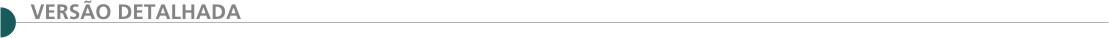 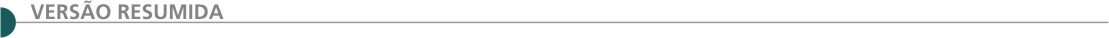  DEPARTAMENTO MUNICIPAL DE SANEAMENTO URBANO MURIAÉ - MG - DEMSUR TOMADA DE PREÇO Nº 012/2019 Objeto: Contratação de empresa especializada na execução de obras, para a execução do projeto de revitalização da fachada do ponto de apoio do D.L.U no Bairro São Pedro em Muriaé-MG. Abertura dia 29/01/2020 às 08:00 horas. Edital disponível a partir de 13/01/2020– Informações pelo site www.demsur.com.br ou pelo telefone (32) 3696-3459. DMAES - DEPARTAMENTO MUNICIPAL DE ÁGUA, ESGOTO E SANEAMENTO DE PONTE NOVA/MG – PROCESSO Nº 029/2019, MODALIDADE CONCORRÊNCIA PÚBLICA Nº 002/2019 OBJETO: 2ª Retificação do Edital de CP 002/2019, para Contratação de empresa especializada para execução de obra de engenharia visando a reforma e ampliação do sistema de Captação de Água Bruta, no município de Ponte Nova/MG, sob o regime de Empreitada por preço unitário, com material e mão de obra, inclusos, de acordo com Termo de Referência / Projeto Básico / Memorial Descritivo / Planilha de Execução, cronogramas e demais planilhas anexas, atendendo o disposto na Lei nº 8.666/93 e posteriores alterações.. Em virtude de questionamentos de licitantes e após análise da Comissão Permanente de Licitação Pública, foi necessária a 2ª retificação do edital, consequentemente, das datas para entrega e abertura de envelopes de Habilitação, entrega de envelopes de Proposta Comercial, abertura e julgamento das propostas. Portanto, o Diretor Geral do DMAES, faz saber: 1) Fica retificada a data de Entrega dos Envelopes de Habilitação e de Proposta Comercial, e Abertura dos Envelopes de Habilitação: Onde se leu 21/01/2020, passa-se a ler 27/02/2020 às 13:30hs. 2) Fica retificada a data de Abertura dos Envelopes de Proposta Comercial e julgamento, Onde se leu 04/02/2020, passa-se a ler 12/03/2020 às 13:30hs após concluída a fase de habilitação. 3) Fica retificada a data para visita técnica facultativa, Onde se leu 09/12/2019 a 10/01/2020, passa-se a ler 13/01/2020 a 14/02/2020, em dias úteis, de segunda a sexta-feira, no horário das 09h às 11h e 14h às 16h, sendo conduzidas por engenheiro designado pelo DMAES. 4) Fica retificado o subitem 6.11.2. nos seguintes termos: Atestado de Capacidade Técnico -Profissional, passado por pessoa jurídica de direito privado ou por órgão da Administração Direta ou Indireta da União, dos Estados ou dos Municípios, em nome de profissional que integra a equipe técnica, ou que seja sócio, comprovando ter sido o referido Profissional, responsável técnico pela execução de obras ou serviços de características semelhantes, limitadas estas exclusivamente as parcelas de maior relevância técnica ou valor significativos do objeto licitado, qual seja: Execução De Obra De Engenharia Para Reforma E Ampliação De Sistema De Captação De Água Bruta; O conteúdo das alterações deste item se encontram disponíveis na íntegra do Edital Retificado no site WWW.DMAESPONTENOVA.MG.GOV.BR, ou podem ser solicitados pelo e-mail – LICITACAO@DMAESPONTENOVA.MG.GOV.BR. Todas as outras informações inerentes ao edital, que não conflitarem com este instrumento permanecem inalteradas. Esta Retificação, na íntegra será enviada a todos os interessados anteriores à mesma, bem como será publicada nos mesmos locais onde se deu a publicação do Aviso de Edital anterior, nos termos da Lei 8666/93. A Sessão Pública e todos os atos ocorrerão na Sede Administrativa do DMAES, Avenida Ernesto Trivellato, nº 158, Bairro Triangulo, Ponte Nova/MG. PREFEITURA MUNICIPAL DE ACAIACA - TOMADA DE PREÇO 001/2020 A prefeitura torna público realização de processo administrativo Licitatório na Modalidade, Tomada de Preço 001/2020, para eventual contratação de empresa de engenharia, devidamente qualificada, para Pavimentação asfáltica de vias e Drenagem pluvial no Município de Acaiaca, conforme Projeto Básico; conforme especificações constantes no Termo de Referência, sendo a abertura dos envelopes dia 24/01/2020 às 14h30mim. O edital poderá ser obtidos no site www.acaiaca.mg.gov.br e pessoalmente a Praça Tancredo Neves, 35, Centro, Acaiaca – MG, maiores informações poderão ser obtidas e ou dúvidas serão esclarecidas através do Painel do modulo de Licitação Disponível no Portal de Transparência. PREFEITURA MUNICIPAL DE ALMENARA/MG PUBLICA TOMADA DE PREÇO 01/2020Tipo: menor preço global por lote. Objeto: contratação de empresa de engenharia para execução de obras de pavimentação bloquete em vias do município de Almenara – MG. Recebimento e abertura dos envelopes de Habilitação e Proposta de Preços: às 08h do dia 22 de janeiro de 2020, na sede da Prefeitura Municipal, Pça. Dr. Hélio Rocha Guimarães, nº 27, Centro - CEP: 39.900- 000 (sala de Licitações). O edital poderá ser obtido através do e-mail licitapma@hotmail.com e está publicado no site da Prefeitura http:// www.almenara.mg.gov.br/.  TOMADA DE PREÇO 02/2020Tipo: menor preço global. Objeto: contratação de serviços na área de engenharia com mão de obra, material e equipamentos para construção de uma cobertura metálica de quadra esportiva no bairro São Francisco: às 08h do dia 29 de janeiro de 2020, na sede da Prefeitura Municipal, Pça. Dr. Hélio Rocha Guimarães, nº 27, Centro - CEP: 39.900-000 (sala de Licitações). O edital poderá ser obtido através do e-mail licitapma@hotmail.com e está publicado no site da Prefeitura http://www.almenara.mg.gov.br/.  TOMADA DE PREÇO 03/2020Tipo: menor preço global. Objeto: contratação de serviços na área de engenharia com mão de obra, material e equipamentos para assentamento de alambrado no campo de futebol – comunidade São José do Prata: às 08h do dia 31 de janeiro de 2020, na sede da Prefeitura Municipal, Pça. Dr. Hélio Rocha Guimarães, nº 27, Centro - CEP: 39.900-000 (sala de Licitações). O edital poderá ser obtido através do e-mail licitapma@hotmail.com e está publicado no site da Prefeitura http://www.almenara.mg.gov.br/.  PREFEITURA MUNICIPAL DE ALÉM PARAÍBA-MG PROCESSO Nº 139/2019 – TOMADA DE PREÇOS Nº 005/2019Torna público – nova data para abertura às 14:00 horas do dia 27/01/2020 em sua sede. Objeto: Contratação de empresa especializada em serviços de engenharia para EXECUÇÃO DA COMPLEMENTAÇÃO DA CONSTRUÇÃO DA CRECHE PROINFÂNCIA TIPO 1, no bairro Goiabal, em virtude da rescisão unilateral de contrato de prestação de serviços PMAP nº 047/2018 em 06/09/2019, (documento anexo), para, ações no âmbito do PAC 2, de acordo com as especificações do projeto fornecido/aprovado pelo Fundo Nacional de Desenvolvimento da Educação – FNDE e em conformidade com os requisitos do Termo de Compromisso Nº. 6061/2013. O Edital em inteiro teor e posteriores avisos estarão à disposição a partir do dia 07/01/2020, pelo site www.alemparaiba.mg.gov.br. Maiores informações, através do telefone (32) 3462-6733, ramal 212.  PREFEITURA MUNICIPAL DE AUGUSTO DE LIMA/MG – AVISO DE LICITAÇÃO - TOMADA DE PREÇOS Nº001/2020 O Município de Augusto de Lima/MG, torna público que fará realizar Tomada de Preços Nº 001/2020, contratação de empresa para execução de obra de pavimentação em bloquete sextavado. Tipo: Menor Preço: Data de entrega dos envelopes de Proposta e Documentação: 27/01/2020 até às 13:00 h. Informações e edital poderão ser obtidos na Prefeitura Municipal, na Av. Cel Pedro Pedras, 220, Centro - Telefax: (38) 3758-1279 / E-Mail licitacaoaugustodelima@bol.com.br.  PREFEITURA MUNICIPAL DE BAMBUÍ/MG – PROCESSO 005-2020 - TOMADA DE PREÇO 001-2020 Pavimentação em Vias Urbanas, torna público a abertura do Processo Licitatório cujo objeto é a contratação de empresa para pavimentação asfáltica em CBUQ na avenida João Paulinelli de Carvalho no Município de Bambuí, conforme projeto, memorial descritivo e planilhas quantitativas. Abertura dia 27/01/2020, às 09:00 horas. Local para informações e retirada do edital: Sede da Prefeitura ou pelo site www.bambui.mg.gov.br. Fone: (37) 3431-5496.  PREFEITURA MUNICIPAL DE BELO ORIENTE/MG. AVISOS DE LICITAÇÃO - TOMADA DE PREÇO Nº 001/2020 - PROCESSO LICITATÓRIO Nº 006/2020Objeto: Contratação de empresa do ramo para pavimentação de ruas do Bairro Brauninha, no Distrito de São Sebastião de Braúnasno Município de Belo Oriente/MG, objeto do Contrato de Repasse nº 866254/2018, celebrado entre a União Federal, por intermédio do Ministério das Cidades, representado pela Caixa Econômica Federal e o Município de Belo Oriente/MG, objetivando a execução de ações relativas ao Planejamento Urbano. Abertura do julgamento será no dia: 29/01/2020 às 09h00min. Os Editais poderão ser repassados via e-mail, mediante solicitação. Tel.: (31) 3258-2808 ou 3258-2827 e também poderá ser retirado no site: www.belooriente.mg.gov.br, ou na Assessoria Técnica de Licitações da PMBO. PREFEITURA MUNICIPAL DE BONFIM/MG AVISO DE LICITAÇÃO - TOMADA DE PREÇOS Nº 001/2020A Prefeitura Municipal de Bonfim - Aviso de publicação de edital. Processo Licitatório nº 004/2020, Tomada de Preços nº 001/2020 para prestação de serviços de calçamento poliédrico em comunidades rurais no município de Bonfim. Data:30/01/2020 às 13:00hs. Informações: Tel.: (31) 3576-1318. E-mail: licitabonfim@yahoo.com.br - Site: www.prefeiturabonfim.mg.gov.br. TOMADA DE PREÇOS Nº 002/2020 A Prefeitura Municipal de Bonfim - Aviso de publicação de edital. Processo Licitatório nº 006/2020, Tomada de Preços nº 002/2020 para implantação de rede de abastecimento de água na comunidade de Fundão neste município de Bonfim. Data:04/02/2020às 10:00hs. Informações: Tel.: (31) 3576-1318. E-mail: licitabonfim@yahoo.com.br - Site: www.prefeiturabonfim.mg.gov.br.  PREFEITURA MUNICIPAL DE CANDEIAS, MINAS GERAIS TORNA PÚBLICO O EDITAL DE TOMADA DE PREÇO Nº 008/2019,Para Contratação de empresa especializada em construção civil para fornecimento de materiais, mão de obra e equipamentos sob o regime de empreitada global, para construção da UNIDADE FARMACIA PARA TODOS, do Programa Redes de Farmácias de Minas, na Praça Achiles Langsdorff, Candeias/MG, em parceria com o Governo de Minas Gerais. A sessão pública para recebimento e abertura dos envelopes será realizada no dia 30 de janeiro de 2020 às 09:00 horas, na sala de licitações, situada na Avenida 17 de Dezembro, nº 240, centro, Candeias. O edital poderá ser obtido no setor de licitações ou site www.candeias.mg.gov.br, tel.(35) 3833 1300, ramal 211. PREFEITURA MUNICIPAL DE CAMPO AZUL/MG. TORNA PÚBLICA A PRORROGAÇÃO DO CREDENCIAMENTO Nº 001/2019, PROCESSO Nº 034/2019 - INEXIGIBILIDADE Nº 14/2019Para contratação de pessoa física para atuar como diarista na prestação de serviços de limpeza pública, coleta de lixo e entulho, caiação de meios fios, capina e roçagem das vias públicas, praças, jardins e estradas vicinais, urbanas e rurais. Inscrições a partir do dia 13/01/2020 a partir das 07:00 horas (Sete horas), permanecerá aberto até 31/12/2020, na Sala de Licitações da Prefeitura Municipal de Campo Azul.  PREFEITURA MUNICIPAL DE CAMPO BELO/MG EDITAL DE RETIFICAÇÃO - EDITAL DE RETIFICAÇÃO DA ABERTURA DA CONCORRÊNCIA PÚBLICA 017/2019 DA PREFEITURA MUNICIPAL DE CAMPO BELOO Presidente da Comissão de Licitação, no uso de suas atribuições e nos termos do edital de licitação na modalidade Concorrência Pública n.º 017/2019 que tem como objeto a contratação de empresa especializada para prestação de serviços de mão de obra com fornecimento de materiais para realização de obras de engenharia objetivando a retomada da construção do Posto de Saúde Familiar - PSF do bairro São Luiz, torna público o presente edital de publicação, para constar a alteração da planilha orçamentária, bem como prorrogar a data de abertura para 10/02/2020 às 08:00 horas. As alterações estarão disponíveis no site campobelo.atende.net. Publica-se para conhecimento de todos.  PREFEITURA MUNICIPAL DE CAPELINHA-MGTorna público Tomada de Preço nº 18/2019 para contratação de empresa para execução de serviços de pavimentação em PMF na Rua Raul Dias no Bairro São Geraldo com fornecimento de mão de obra, material, equipamentos quando da necessidade em atendimento a Secretaria Municipal de Obras. Abertura: 27/01/2020 às 08:30Hs. Informações: Site: www.pmcapelinha.mg.gov.br. (33)3516-1348.  PREFEITURA MUNICIPAL DE CAPITÃO ENÉAS/MG TOMADA DE PREÇOS Nº 001/2020 A Prefeitura Municipal de Capitão Enéas, Torna público, Proc. Licitatório Nº 002/2020, Tomada de Preços Nº 001/2020 - Objeto - Contratação de empresa especializada para execução de obra remanescente da UBS Morada do Parque na cidade de Capitão Enéas, MG, em atendimento ao Termo de Convênio nº 1135023500011302/Capitão Enéas/Ministério da Saúde, conforme especificações constantes do edital - Credenciamento dia 29/01/2020, 09:00 Horas – Presidente CPL: Fernando Alves Alquimim, Tel. (38) 3235-1001 ou 3235-1866, pelo e-mail: licitacaocapitaoeneas@gmail.com ou https://capitaoeneas.mg.gov.br. TOMADA DE PREÇOS Nº 002/2020 A Prefeitura Municipal de Capitão Enéas, Torna público, Proc. Licitatório Nº 003/2020, Tomada de Preços Nº 002/2020 - Objeto - Contratação de empresa especializada para execução de obra para Reforma do Depósito de Medicamentos – SESP, da Secretaria Municipal de Saúde de Capitão Enéas, MG, conforme especificações constantes do edital - Credenciamento dia 31/01/2020, 09:00 Horas – Presidente CPL: Fernando Alves Alquimim, Tel. (38) 3235-1001 ou 3235-1866, pelo e-mail: licitacaocapitaoeneas@gmail.com ou https://capitaoeneas.mg.gov.br/. TOMADA DE PREÇOS Nº 001/2020 A Prefeitura Municipal de Capitão Enéas, Torna público, Proc. Licitatório Nº 002/2020, Tomada de Preços Nº 001/2020 - Objeto - Contratação de empresa especializada para execução de obra remanescente da UBS Morada do Parque na cidade de Capitão Enéas, MG, em atendimento ao Termo de Convênio nº 1135023500011302/Capitão Enéas/Ministério da Saúde, conforme especificações constantes do edital - Credenciamento dia 29/01/2020, 09:00 Horas – Presidente CPL: Fernando Alves Alquimim, Tel. (38) 3235-1001 ou 3235-1866, pelo e-mail: licitacaocapitaoeneas@gmail.com ou https://capitaoeneas.mg.gov.br/.  PREFEITURA MUNICIPAL DE CARLOS CHAGAS/MG - PREGÃO PRESENCIAL Nº. 050/2019, PROCESSO LICITATÓRIO Nº. 319/2019 Objetivo: “Registro de Preços para eventual e futura contratação de empresa de engenharia para prestação de serviços de manutenção, reparos e tapa-buracos em pavimentos de logradouros públicos, ruas, praças, avenidas e rodovias municipais, construção e reforma de redes de drenagem pluvial, reforma, manutenção e de obras de artes correntes e demais serviços constantes na Tabela SETOP/MG itens e preços válidos somente para a região dos Vales do Jequitinhonha/Mucuri) Planilha sem desoneração), (“tabela sem desoneração” aplicando o BDI previsto na planilha SETOP/MG com ISS = 5% (cinco por cento) conforme o tipo de obra), conforme SETOP-MG no município de Carlos Chagas/ MG” conf. especificações do Anexo I do edital, que estará disponível a partir do dia 08/01/2020 no saguão da Prefeitura Municipal, Av. Capitão João Pinto, 193 – Centro ou pelo site www.carloschagas.mg.gov.br, com Credenciamento a partir das 08:30 (oito horas e trinta minutos) do dia 22/01/2020. Outros esclarecimentos pelo Tel.: (33)3624-1263. Carlos Chagas (MG), 07 de janeiro de 2020. Luna Rodrigues de Souza. Pregoeira PREFEITURA MUNICIPAL DE CATAS ALTAS TORNA PÚBLICO AOS INTERESSADOS A REALIZAÇÃO DA TOMADA DE PREÇOS N° 013/2019, PRC 394/2019Cujo objeto é contratação de empresa especializada para a execução de obra de construção do Terminal Rodoviário do município de Catas Altas, incluindo o fornecimento de materiais e mão de obra, conforme cronograma, planilhas, termo de referência, projetos, caderno de encargos e demais anexos que integram o instrumento editalício. Início da sessão pública: 28/01/2020, às 9 horas. O edital encontra-se disponível no site: http://portaltransparencia.catasaltas.mg.gov.br/licitacoes. Mais informações via e-mail: licitacoes@catasaltas.mg.gov.br e cpl@catasaltas.mg.gov.br. Telefone: 31-3832-7113. Catas Altas, 09 de janeiro de 2020. José Alves Parreira –Prefeito PREFEITURA MUNICIPAL DE CLARO DOS POÇÕES PROCESSO Nº 001/2020 - TOMADA DE PREÇOS Nº 001/2020O município de Claro dos Poções/MG, torna público que realizará licitação na modalidade Tomada de Preços para Contratação de Empresa(s) especializada(s), para implantação do Sistema de Abastecimento de Água em Zona Rural, nas localidades de: Lote 1: Boa Sorte e Lote 2: Pouso Alto; ambas pertencentes ao município de Claro dos Poções/MG, conforme projetos básicos, memoriais descritivos, planilhas de preço e cronogramas físico financeiros, anexos deste edital. Data e Horário da sessão pública: 06/02/2020 às 09:00hs. Recebimento dos envelopes até às 17:00 hs do dia 31/01/2020. O Edital encontra-se disponível no site: www.clarodospocoes.mg.gov.br - Licitações - Editais 2020. Consultas e esclarecimentos no e-mail: licitaclaro@gmail.com; Telefone: (38)3237-1157.  PREFEITURA MUNICIPAL DE FERVEDOURO/MG, TORNA PÚBLICA A REALIZAÇÃO DO PROCEDIMENTO DE LICITAÇÃO NA MODALIDADE TOMADA DE PREÇOS N° 001/2020 Contratação de empreitada global para urbanização e construção de calçamento das Ruas Osvaldo Fernandes e Rua Manoel Justiniano Roberto – Fervedouro/MG. Para data de abertura: 30 de janeiro de 2020 (às 08:45 horas). Maiores informações: Tel.: (32) 3742-1167, site: www.fervedouro.mg.gov.br, pelo e-mail compraselicitacoes@fervedouro.mg.gov.br ou na Sede da Prefeitura Municipal de Fervedouro.TOMADA DE PREÇOS Nº 002/2020 A Prefeitura Municipal de Fervedouro/MG, torna pública a realização do Procedimento de Licitação na Modalidade Tomada de Preços n° 002/2020 – Contratação de empreitada global para revitalização e urbanização de Praça na Avenida Braulir Marcelino do Prado com construção de muro de contenção. Para data de abertura: 30 de janeiro de 2020 (às 13:30 horas). Maiores informações: Tel.: (32) 3742-1167, site: www.fervedouro.mg.gov.br, pelo e-mail compraselicitacoes@fervedouro.mg.gov.br ou na Sede da Prefeitura Municipal de Fervedouro. Abílio Peixoto Franchini – Prefeito Municipal.TOMADA DE PREÇOS Nº 003/2020 A Prefeitura Municipal de Fervedouro/MG, torna pública a realização do Procedimento de Licitação na Modalidade Tomada de Preços n° 003/2020 – Contratação de empreitada global para urbanização e construção de calçadas na Avenida Braulir Marcelino do Prado – Fervedouro/MG. Para data de abertura: 31 de janeiro de 2020 (às 08:45 horas). Maiores informações: Tel.: (32) 3742-1167, site: www.fervedouro.mg.gov.br, pelo e-mail compraselicitacoes@fervedouro.mg.gov.br ou na Sede da Prefeitura Municipal de Fervedouro. Abílio Peixoto Franchini – Prefeito Municipal. PREFEITURA MUNICIPAL DE GUIMARÂNIA - PROCESSO LICITATÓRIO: 02/2020OBJETO: Contratação de empresa especializada para execução dos serviços de pavimentação asfáltica, item fracassado no processo 58/2019, visando a finalização do Contrato de Repasse Nº 0347878-41/2010, cujo objeto é a execução de ações relativas a mobilidade urbana (Duplicação das Avenidas tupinambás e Espírito Santo, Pavimentação, acessibilidade de deficientes, passeio, meio fio, sarjetas, sinalização horizontal e vertical em diversas ruas na zona urbana de Guimarânia/MG) celebrado entre a União Federal, por intermédio do Ministério das Cidades, representada pela Caixa Econômica Federal e o Município de Guimarânia/MG, conforme Planilhas e Projeto em anexo. ABERTURA: 05.03.2020 às 09:00 horas. O edital e a proposta digital podem ser retirados no site do município no endereço:www.guimarania.mg.gov.br editais municipais, ou pessoalmente por qualquer interessado no setor de licitações na Rua Guimarães, nº 280. Informações: 34-3834-2000. PREFEITURA MUNICIPAL DE IGARAPÉ – TOMADA DE PREÇO 001/2020 AVISO DE LICITAÇÃO TOMADA DE PREÇO 001/2020 PAC 006/2020Obj: Contratação de Empresa Especializada para execução de pavimentação asfáltica no bairro Planalto Industrial no Município de Igarapé, no prazo de 02 (dois) meses. Secretária Municipal de Administração Eliane Rezende Moran Menezes. Data entrega/abertura dos envelopes: 29/01/2020 às 09 horas na sala de reuniões da prefeitura – 4ºandar. Edital disponível no site PMI.AVISO DE LICITAÇÃO TOMADA DE PREÇO 002/2020 PAC 007/2020Obj: Contratação de Empresa Especializada para execução de recapeamento asfáltico sobre calçamento poliédrico em diversos logradouros no Município de Igarapé, no prazo de 03 (três) meses. Secretária Municipal de Administração Eliane Rezende Moran Menezes. Data entrega/abertura dos envelopes: 30/01/2020 às 09 horas na sala de reuniões da prefeitura – 4ºandar. Edital disponível AVISO DE LICITAÇÃO TOMADA DE PREÇO 003/2020 PAC 008/2020Obj: Contratação de Empresa Especializada para execução de pavimentação asfáltica em diversos logradouros no Município de Igarapé, no prazo de 03 (três) meses. Secretária Municipal de Administração Eliane Rezende Moran Menezes. Data entrega/abertura dos envelopes: 31/01/2020 às 09 horas na sala de reuniões da prefeitura – 4ºandar. Edital disponível no site PMI.AVISO DE LICITAÇÃO TOMADA DE PREÇO 004/2020 PAC 009/2020Obj: Contratação de Empresa Especializada para execução de obras de no Centro de Convivência da Terceira Idade no Município de Igarapé, no prazo de 02 (dois) meses. Secretária Municipal de Administração Eliane Rezende Moran Menezes. Data entrega/abertura dos envelopes: 03/02/2020 às 09 horas na sala de reuniões da prefeitura – 4ºandar. Edital disponível no site PMI. PREFEITURA MUNICIPAL DE ITAÚNA-MG TORNA PÚBLICO O PROCESSO LICITATÓRIO 395/2019, NA MODALIDADE TOMADA DE PREÇOS Nº 008/2019Abertura para o dia 28/01/2020 às 08h30. Objeto: contratação de empresa especializada para execução de serviços de pavimentação asfáltica sobre calçamento das Ruas Rio Negro no Bairro Piedade e Mozart Machado de Faria no Bairro Morada Nova, na cidade de Itaúna/MG. A íntegra do Edital e seus anexos estarão disponíveis no site www.itauna.mg.gov.br www.itauna.mg.gov.br no dia 10/01/2020. PREFEITURA MUNICIPAL DE ITUIUTABA/MG CONCORRÊNCIA PÚBLICA Nº 001/2020. AVISO DE LICITAÇÃO: CONCORRÊNCIA PÚBLICA Nº 001/2020. Data: 11/ fevereiro/2020 - Horário: 08h30min (oito horas e trinta minutos) Objeto: Execução de Obras de Infraestrutura Urbana (Terraplenagem, Pavimentação Asfáltica, Recapeamento, Drenagem Pluvial, Urbanização e Obras Complementares) em Diversos Bairros na cidade de Ituiutaba/MG. Recursos: Contrato de Financiamento à Infraestrutura e ao Saneamento (FINISA) nº 0528.518-DVº: 36/2018/CEF. Informações: E-mail: licitacao@ituiutaba.mg.gov.br.  PREFEITURA MUNICIPAL DE JUATUBA TORNA PÚBLICO O PREGÃO PRESENCIAL Nº 01/2020, PA 02/2020Prestação de serviços de LIMPEZA URBANA (serviços de capina manual com e sem caminhão; poda de arvores; varrição manual de vias e logradouros públicos), do tipo menor preço por lote. O credenciamento e abertura dos envelopes está marcado para o dia 21/01/2020 às 14:00 horas. O edital poderá ser retirado no site www.juatuba.mg.gov.br, E-mail licitacao@juatuba.mg.gov.br. Maiores informações pelo telefone 3535-8200. Pregoeiro – Rafaela T. F. da SilvaPREGÃO PRESENCIAL Nº 02/2020, PA 03/2020 Prestação de serviços de LIMPEZA URBANA (coleta e transporte de resíduos sólidos domiciliares, residenciais, comerciais, industriais de características domiciliares, de varrição e de feiras livres, com a utilização de caminhões compactadores, apoio de um báscula; coleta seletiva de materiais recicláveis; coleta e transporte de resíduos de saúde), do tipo menor preço por Item. O credenciamento e abertura dos envelopes está marcado para o dia 21/01/2020 às 09:00 horas. O edital poderá ser retirado no site www.juatuba.mg.gov.br, E-mail licitacao@juatuba.mg.gov.br. Maiores informações pelo telefone 3535-8200. Pregoeiro – Rafaela T. F. da Silva PREFEITURA MUNICIPAL DE LAGOA GRANDE – MG. TP Nº 001/2020 PL Nº 013/2020O presidente da CPL torna público que no dia 28/01/2020 às 13h30min será realizada TOMADA DE PREÇO para a Contratação de empresa para execução de pavimentação asfáltica, em partes das Ruas do Bairro Planalto: Araguaia e Dom Pedro I, conforme Contrato de Repasse nº 1491000287/2019, celebrado entre a Secretaria de Estado de Governo e o Município de Lagoa Grande - MG. Maiores informações e o edital completo poderão ser obtidos com o presidente da CPL. Tel.: (034) 3816-2900 ou pelo e-mail: licitacao.lagoagrande@hotmail.com. PREFEITURA MUNICIPAL DE MAMONAS/MG AVISO DE LICITAÇÃO - TOMADA DE PREÇOS Nº 001/2020 - PROCESSO 001/2020Objeto: Prestação de serviços na área de engenharia, incluindo mão-de-obra, materiais e disponibilização de equipamentos necessários para execução das obras de pavimentação com bloquetes sextavado na Avenida da Comunidade Rural de Caraíbas, município de Mamonas/MG. Sessão de recebimento de propostas e julgamento: 28/01/2020 às 09:00 horas. Edital: www.mamonas.mg.gov.br.  PREFEITURA MUNICIPAL DE MANHUAÇU-MG TOMADA DE PREÇO Nº. 08/2019 A Comissão Permanente de Licitação comunica aos interessados e convida os representantes das empresas Super Blocos Construções Eireli, Construtora Minas Brasil Ltda e GM de Souza Construções a comparecerem à reunião para Habilitação no dia 13/01/2020, às 15hs30min, na sala de reuniões da Prefeitura de Manhuaçu, referente ao Processo de Licitação Tomada de Preço nº 08/2019, cujo objeto é a Contratação de empresa para execução de obra de Drenagem, Pavimentação e Sinalização das Ruas: José Coelho de Vasconcelos e Rua Cel. Henrique de Albuquerque, todas no Bairro Bom Pastor, neste Município. As informações inerentes a presente publicação estarão disponíveis aos interessados na Prefeitura Municipal de Manhuaçu – Setor de Licitações, situada à Praça Cinco de Novembro, 381 – Centro, no horário de 09h00min às 11h00min e 13h00min às 16h00min. Através do e-mail licitamanhuacu@yahoo.com.br ou através do site www.manhuacu.mg.gov.br.  PREFEITURA MUNICIPAL DE MARIA DA FÉ - MG TORNA PÚBLICO O PROCESSO LICITATÓRIO Nº 001/2020 – TOMADA DE PREÇOS 001/2020 OBJETO: Pavimentação de Estrada Vicinal – 27/01/2020 – 09h. O Edital completo encontra-se no site oficial da Prefeitura – www.mariadafe.mg.gov.br.  PREFEITURA MUNICIPAL DE MONTE SIÃO/MG. AVISO DE LICITAÇÃO. ABERTURA DE PP 03/2020, REGISTRO DE PREÇOS 001/2020, PRC 002/2020Tipo menor preço global, para a prestação de serviços de aplicação de massa asfáltica CBUQ - Operação Tapa Buraco para a Diretoria de Obras Urbanas e Rurais, far-se-á no dia 23/01/2020, às 14 horas. O Edital em inteiro teor está à disposição dos interessados no site oficial www.montesiao.mg.gov.br ou de 2ª a 6ª Feira, das 10 às 16 horas, a Rua Maurício Zucato, 111 – Centro, Monte Sião, CEP 37580-000. Tel.: (35)3465-4793.  PREFEITURA MUNICIPAL DE NOVA SERRANA-MG, TORNA PÚBLICO A ABERTURA DO PROCESSO LICITATÓRIO Nº 201/2019, TOMADA DE PREÇOS Nº 008/2019 Objeto: Contratação de empresa especializada para prestação de serviços para pavimentação asfáltica de 15.040,80 m² e recapeamento de 1.756,80 m² em CBUQ, execução de 4.666,00 m de sarjeta de concreto em corte tipo DR SCC-X/Y, largura = 50 Cm tipo 40/15, construção de 17,40 m de descida d’água tipo degrau DN 700, execução de sinalização vertical e horizontal, localizada nas estradas de acesso as comunidades de Buritis e Barretinho, conforme planilha orçamentária, memorial descritivo, cronograma, memória de cálculo e projetos, para atender ao Convênio nº 1491001341/2019, celebrado entre este Município e a Secretaria de Estado de Governo – SEGOV. Entrega dos Envelopes – dia 23 de janeiro de 2020 às 12:30 horas. Mais informações pelo telefone 37– 3226.9011EDITAL DO PROCESSO LICITATÓRIO Nº 205/2019, TOMADA DE PREÇOS Nº 010/2019.Objeto: Prestação de serviços de construção de Pro infância tipo 2 no Bairro Jeferson Batista de Freitas, Município de Nova Serrana-MG, incluindo mão de obra e material, conforme projetos, memorial descritivo, planilhas e cronograma físico-financeiro. Entrega dos envelopes dia 27/01/2020, às 12h30min. Mais informações pelo telefone (37) 3226.9011.  PREFEITURA MUNICIPAL DE OURO PRETO TORNA PÚBLICA A TOMADA DE PREÇOS Nº 004/2019 Tipo menor preço global de objeto contratação de empresa especializada na área de engenharia para a execução de obras civis pavimentação em CBUQ, meio fio, sarjeta, sinalização vertical e horizontal, pintura de faixas e serviços complementares na Estrada de Matias na Localidade Coelhos – Distrito de Amarantina em Ouro Preto- MG. Protocolo de habilitação e propostas até o dia 27/01/2020 às 09h30min, abertura do certame às 10h00min do dia 27/01/2019. Edital no site www.ouropreto.mg.gov.br.  PREFEITURA MUNICIPAL DE PIRAÚBA/MG – AVISO DE LICITAÇÃO - TOMADA DE PREÇOS N° 001/2020 – PRC N° 002/2020 O Município de Piraúba/MG, torna público que a Comissão Permanente de Licitação fará realizar no dia 24 de Janeiro de 2020, às 12:30 h, licitação na modalidade Tomada de Preços, de acordo com a Lei Federal nº 8.666/93 e suas alterações, objetivando Contratação de empresa, pelo regime de execução indireta, de empreitada a preço global, para execução de calçamento em bloquete, drenagem superficial (sarjeta) e sinalização viária vertical, a ser realizado na Rua José Pereira Lobato , conforme convênio nº 1301000139/2019- SEINFRA e seus anexos – Pavimentação em vias do Município de Piraúba, celebrado com o Governo do Estado de Minas Gerais por Intermédio da Secretaria de Estado de Infraestrutura e Mobilidade. O Edital está à disposição dos interessados, à Rua Opemá, n.º 610, Centro, em Piraúba/MG. Informações pelo telefone (32) 3573-1575, de 12:00 às 18:00 h, ou e-mail: compras@pirauba.mg.gov.br.  PREFEITURA MUNICIPAL DE PIRACEMA - MG TORNA PÚBLICA A REALIZAÇÃO DA TOMADA DE PREÇO Nº. 001/2020Objeto: Contratação de Empresa Especializada para Realização de Pavimentação de Vias Urbanas-Calçamento de 1.632,00 m² em Alvenaria Poliédrica e execução de 472,00 metros lineares de meio-fio com sarjeta (extrusora) na Rua Jesus Antônio dos Santos, Bairro Santa Matilde no Município de Piracema/MG, conforme especificações contidas no edital e projeto básico. As obras incluem o fornecimento de materiais, equipamentos e mão de obra. Tipo: menor preço GLOBAL. Abertura da documentação: 29/01/2020, às 10 horas, na sede da Prefeitura situada à Praça José Ribeiro de Assis, n.º 42, Centro, Piracema - MG. Aquisição do edital através do site: www.piracema.mg.gov.br e informações através do e-mail licitacao@piracema.mg.gov.br.  PREFEITURA MUNICIPAL DE PIUMHI – AVISO DE LICITAÇÃO – PROCESSO LICITATÓRIO Nº06/2020 – TOMADA DE PREÇOS Nº01/2020 O Município de Piumhi/MG, pessoa jurídica de direito público interno, inscrito no CNPJ sob o nº. 16.781.346/0001-04, torna público que realizará licitação na modalidade TOMADA DE PREÇOS Nº01/2019, tipo menor preço global, visando à contratação de empresa especializada para execução da obra de pavimentação asfáltica com CBUQ na Rua José Márcio Ferreira, no Bairro Pindaíbas, no Município de Piumhi/MG, conforme Projetos, Planilha Orçamentária e demais documentos que compõem o presente edital. A data de abertura dos envelopes será as 09:00 horas, do dia 04/02/2020, a entrega e protocolo dos envelopes será feita ate às 08:30h na mesma data, na sede desta Prefeitura, obedecendo integralmente as condições estabelecidas neste Edital e respectivos anexos, bem como pelas disposições das Leis nº 8.666/93 e demais legislações aplicáveis à espécie. Maiores informações e cópias do referido edital poderão ser obtidas na sede da Prefeitura de 8:00 às 16:00 horas, pelos telefones (37)3371-9220/9222 ou pelo site http://prefeiturapiumhi.mg.gov.br/ editais/napasta2020/Tomada de Preço.  PREFEITURA MUNICIPAL DE POÇOS DE CALDAS - MG PREGÃO Nº 406-SMA/19 O Município de Poços de Caldas, nos termos das Leis Federais nº 10.520/02, nº 8.666/93 e Decretos Municipais nº 7.284/02, nº 8.243/05, torna público que fará realizar no dia 23 de janeiro de 2020, às 12h30min, na sala de licitações do Departamento de Suprimentos, localizado no endereço abaixo mencionado, abertura do Edital de Pregão nº 406-SMA/19, para Prestação de serviço de destinação final de resíduos sólidos urbanos e rurais coletados no Município de Poços de Caldas, com transporte dos resíduos da estação de transbordo até aterro sanitário classe II – a - Secretaria Municipal de Serviços Públicos. O referido Edital encontra-se à disposição dos interessados no site www.pocosdecaldas.mg.gov.br e no Departamento de Suprimentos, situado na Rua Pernambuco nº 265, térreo, Centro, CEP 37.701-021, no horário compreendido das 12h às 18h. Informações pelo telefone: 0xx(35) 3697-2290. Poços de Caldas, 03 de janeiro de 2020. PREFEITURA MUNICIPAL DE POUSO ALEGRE – MG. ERRATA DO EDITAL DA CONCORRÊNCIA PÚBLICA SRP Nº 05/2019 - PROCESSO ADMINISTRATIVO Nº 241/2019 Objeto: Registro de preços para contratação de empresa para execução de serviços de extensão e manutenção de rede, ampliação e substituição de tecnologia do parque i.p., com fornecimento de material e mão de obra, no Município de Pouso Alegre/ MG. A sessão pública que ocorrerá no dia 13 de Fevereiro de 2020 às 09:00, teve retificação no Edital. O novo Edital poderá ser consultado e obtido, no site www.pousoalegre.mg.gov.br com o título “edital retificado 01”, gratuitamente. Informações no site da Prefeitura Municipal de Pouso Alegre ou através do tel. (35) 3449-4023 ou e-mail: licitapamg@gmail.com. TOMADADE PREÇOS Nº 10/2019 - PROCESSO LICITATÓRIO Nº 240/2019 “Contratação de empresa especializada na prestação de serviços de engenharia para a execução de obra de ampliação de 04 (quatro) salas no imóvel da prefeitura municipal de pouso alegre onde funciona a escola Jandyra Tosta de Souza, localizado na rua aparecida ribeiro rios, nº 50, bairro belo horizonte, pertencente à secretaria municipal de educação e cultura”. A sessão pública será realizada no dia 31 (trinta e um) de janeiro de 2020 as 09h00min. O edital e seus anexos poderão ser consultados e obtidos gratuitamente em dias úteis e em horário comercial mediante a apresentação de PEN DRIVE, para cópia do arquivo e no site da prefeitura www.pousoalegre.mg.gov.br, na aba “Edital de Licitação”. Mais informações: (35) 3449-4023 ou e-mail: licitapamg@gmail.com.  PREFEITURA MUNICIPAL DE RAPOSOS TORNA PÚBLICO O PROCESSO 005/2020. ESPÉCIE: TOMADA DE PREÇOS Nº 001/2020Objeto: Contratação de empresa para prestação de serviços da Segunda etapa de pavimentação em CBQU, na Avenida Manoel Pedro dos Santos no Bairro Ponte de Ferro, em Raposos – MG, convenio 867287/2018 conforme Projetos, memorial descritivo e planilha de serviços constantes em anexo ao Edital; Data da abertura: 30/01/2020 às 13h00min. Edital, projetos e planilhas estarão disponíveis no site www.raposos.mg.gov.br. Demais informações na sede da Prefeitura, Praça da Matriz, 64, Centro, horário de 12hs às 18hs.PROCESSO 007/2020. TOMADA DE PREÇOS Nº 003/2020Objeto: Contratação de empresa para prestação de serviços de recapeamento e implantação de meio-fio, na Rua Vila Bela no Bairro Vila Bela, em Raposos – MG, convenio 869498/2018, conforme Projetos, memorial descritivo e planilha de serviços constantes em anexo ao Edital; Data da abertura: 04/02/2020 às 13h00min. Edital, projetos e planilhas estarão disponíveis no site www.raposos.mg.gov.br. Demais informações na sede da Prefeitura, Praça da Matriz, 64, Centro, horário de 12hs às 18hs. PREFEITURA MUNICIPAL DE RIO MANSO PROCESSO LICITATÓRIO Nº 001/2020 - MODALIDADE DE LICITAÇÃO: TOMADA DE PREÇOS Nº 001/2020Síntese do objeto: Execução de obra de drenagem e pavimentação em CBUQ de vias públicas da sede do Município (ruas São Vicente, Capitão Eduardo e Francisco Romualdo de Morais), conforme Contrato BF nº 240.990/17 com o Banco de Desenvolvimento de Minas Gerais S.A - Linha de Financiamento BDMG URBANIZA/2017. Tipo de Licitação: menor preço. Critério de Julgamento: Por preço global. Entrega de envelopes: 31/01/2020 às 09:00 horas. Sessão de julgamento: 31/01/2020 às 09:00 horas. Edital completo e informações na sede da Prefeitura com Magna, pelo fone (31) 3573-1120, ou pelo e-mail: licitacao@riomanso.com.br.  PREFEITURA MUNICIPAL DE RIO NOVO/MG LICITAÇÃO Nº 004/2020, MODALIDADE DE PREGÃO PRESENCIAL Nº 003/2020O Município de Rio Novo, na forma da Lei, faz saber a todos quantos o presente Edital virem, ou dele conhecimento tiverem, que a partir das 10:00h do dia 20 de janeiro de 2020, na Prefeitura Municipal na sala da Comissão de Licitação, localizada na Praça Pref. Ronaldo Dutra Borges, nº 001, Bairro Centro, Município de Rio Novo, será realizada Licitação para aquisição de material para utilização em serviço de calçamento em alvenaria poliédrica e recapeamento asfáltico em CBUQ, em atendimento ao Convênio de Saída nº 1491000424/2019, celebrado entre o Estado de Minas Gerais, através da Secretaria de Estado de Governo e o Município de Rio Novo (Complementação). Tipo Menor Preço por Item, pelo sistema de Registro de Preços, conforme consta no Edital que se encontra a disposição de todos os interessados na Prefeitura Municipal, onde poderão obtê-lo. Para conheci- mento de todos os interessados, expediu-se o presente que será afixado no lugar de costume, publicando-se na forma da Lei.  PREFEITURA MUNICIPAL DE E SABINÓPOLIS/MG TORNA PÚBLICO LICITAÇÃO – TOMADA DE PREÇOS 02/2020 - PROC. 03/2020Objeto: Contratação de empresa especializada para realizar obra de pavimentação e drenagem das ruas Quintiliano de Almeida e Gerson Nativo Cândido, município de Sabínópolis-MG, conf. Contrato de Repasse 1053738-58 – Convenio 867283/2018, firmado com Ministério das Cidades, representado pela Caixa Econômica Federal. Menor Preço Global. Abertura 28/01/2020 – Maiores informações www.sabinopolis.mg.gov.br.  PREFEITURA MUNICIPAL DE SANTA BÁRBARA/MG. TOMADA DE PREÇO Nº 012/2019 - PRC Nº 331/2019. MENOR PREÇO GLOBALObjeto: Execução de obra civil de Urbanização da Praça de Entorno do Conjunto Ferroviário, conforme Edital. Data da sessão: 24/01/2020 às 08 horas, na Pça. Cleves de Faria, 104, Centro. Edital à disposição no site: www.santabarbara.mg.gov.br e na Prefeitura. SB, 07 de janeiro de 2020. a) Márcia Izabel de Souza Costa - Secretária Municipal de Administração Pública. PREFEITURA MUNICIPAL DE SANTA LUZIA/MG AVISO DE RETIFICAÇAO EDITAL CONCORRÊNCIA PÚBLICA Nº: 002/2019 Objeto: Contratação de Empresa de Engenharia para, Construção de 01(uma) Unidade Municipal de Educação Infantil –UMEI- na rua N, área Institucional, bairro Liberdade, neste Município. Retificação do Edital para ajuste da Planilha Orçamentária. Nova data para entrega dos envelopes no Setor de protocolo (sala 01), até as 09:30 horas do dia 11/02/2020 e abertura as: 10:00 horas, no dia 11/02/2020, na Sala de Licitação e Compras, (sala 22), Sede da Prefeitura Mun. De Santa Luzia/MG, Av. VIII, nº: 50, B. Carreira Comprida, CEP 33.045.090. O Edital retificado poderá ser baixado na página na internet endereço: https://www.santaluzia.mg.gov.br/v2/index.php/licitacao/concorrencia-no-002-2019/ ou solicitado pelo e-mail: licitacoes@santaluzia.mg.gov.br ou silviaangela@santaluzia.mg.gov.br.  PREFEITURA MUNICIPAL DE SÃO JOÃO BATISTA DO GLÓRIA/MG. TOMADA DE PREÇO Nº 007/2019. PROCEDIMENTO LICITATÓRIO Nº 1345/2019Comunica prosseguimento do certame. Sessão Oficial dia 28/01/2020 às 10:00. Objeto: Contratação de empresa especializada para execução de obra de construção do Centro de Apoio à População do Município de São João Batista do Glória/MG. O Edital poderá ser retirado pelo site: www.gloria.mg.gov.br ou retirado na sede da Prefeitura Municipal na sala de licitações. Informações pelo telefax (35) 3524-0908.  PREFEITURA MUNICIPAL DE TURMALINA/MG, TORNA PÚBLICO, QUE FARÁ REALIZAR LICITAÇÃO NA MODALIDADE PREGÃO PRESENCIAL Nº 0002/2020Para Registro de preços para futuras e eventuais aquisições de pó de pedra gnaisse para ser misturado em emulsão asfáltica para pavimentação de ruas, em atendimento as necessidade da Secretaria Municipal de Obra e Serviços Urbano, do município de Turmalina - MG, com entrega dos envelopes de proposta e habilitação às 08:00 horas do dia 24 de janeiro de 2020, nos termos das Leis Federais nº 8.666/93 e nº 10.520/02. Demais informações e Edital à disposição no site www.turmalina.mg.gov.br ou na PREFEITURA MUNICIPAL DE TURMALINA/MG, à Av. Lauro Machado, nº 230 – Centro - Telefone nº (38) 3527-1257. PREFEITURA MUNICIPAL DE UBÁ CONCORRÊNCIA Nº 01/2020.COMUNICA A ABERTURA DO PROCESSO LICITATÓRIO, NA MODALIDADE DE CONCORRÊNCIA Nº. 01/2020A contratação de empresa para a execução das obras de drenagem pluvial no Bairro Waldemar de Castro, de conformidade com o edital e seus anexos. A data para a entrega dos envelopes de documentação e proposta será no dia 11/02/2020, às 14 horas, no salão de reuniões da Prefeitura, situado na Praça São Januário, 238. Edital completo disponível na internet no endereço www.uba.mg.gov.br. Outras informações tel. (32)3301-6109. E-mail compras@uba.mg.gov.br.  PREFEITURA MUNICIPAL DE URUCUIA - AVISO DE LICITAÇÃO EDITAL TOMADA DE PREÇOS Nº 001/2020A Prefeitura Municipal de Urucuia/MG, através da Comissão Permanente de Licitação (CPL), torna público para o conhecimento dos interessados que no dia 28 de Janeiro de 2020, às 10:00 horas, realizara Tomada de Preços nº 001/2020. Objeto: Recapeamento de vias urbanas com Lama Asfáltica no município de Urucuia/MG. Informações telefone (038) 3634-9246, E-mail licitacao@urucuia;mg.gov.br.  PREFEITURA MUNICIPAL DE VARGINHA-MG - EDITAL DE LICITAÇÃO Nº 001/2020 TOMADA DE PREÇOS Nº 001/2020 O Município de Varginha(M.G.), pessoa jurídica de direito público interno, inscrito no C.N.P.J./MF sob o nº 18.240.119/0001-05, com sede na Rua Júlio Paulo Marcellini, nº 50 – Vila Paiva, neste ato representado por seu Prefeito Municipal, Sr. Antônio Silva, torna público a abertura de procedimento licitatório na modalidade TOMADA DE PREÇOS – do tipo Menor Preço, no regime de empreitada por preço global, em conformidade com a Lei Federal nº 8.666/93 e suas alterações e pela Lei Complementar nº 123/2006, alterada pela Lei nº 147/2014, para contratação de serviços na área de engenharia incluindo mão de obra, materiais e disponibilização de equipamentos necessários para construção de abrigo de passageiros, execução de calçadas acessíveis e revitalização do entorno da Praça Getúlio Vargas - Centro, mediante as condições estabelecidas em Edital. Data de Protocolo: até 28 / 01 / 2020 às 08h30min Data Abertura: 28 / 01 / 2020 às 09h00 Informações / Edital: Deptº de Suprimentos do Município – Fone (035) 3690 – 1812. Aquisição do Edital: Mediante acesso ao site www.varginha.mg.gov.br na aba Editais de Licitação.  PREFEITURA MUNICIPAL DE VIÇOSA UASG 985427– AVISO DE LICITAÇÃO – PROCESSO 4465/2019O Município de Viçosa-MG torna público para conhecimento dos interessados que fará realizar licitação na modalidade Pregão Eletrônico 05/2020 nos termos da Lei 10.520/02, regulamentada pelo Decreto Municipal nº 5.237/2018, aplicando subsidiariamente, no que couber, a lei 8.666/93, para Aquisição e instalação de placas de sinalização viária indicativa, aquisição e instalação de colunas, braços projetados, pintura de pórtico metálico e outros serviços para atender o Departamento de Engenharia de Tráfego da Diretoria de Trânsito da Prefeitura Municipal de Viçosa. A data de início e abertura será 22/01/2020 às 09h00min no endereço eletrônico www.comprasgovernamentais.gov.br O edital e seus anexos poderão ser examinados e adquiridos gratuitamente através dos sites: www.comprasnet.gov.br e www.vicosa.mg.gov.br, ou ainda, junto ao Departamento de Licitações situado na Rua Gomes Barbosa nº 803, Centro Viçosa-MG.ÓRGÃO LICITANTE: BHTRANSEDITAL: PREGÃO ELETRÔNICO N.º 11/2019 - ADIAMENTOEndereço: Av. Engenheiro Carlos Goulart, n.º 900, Prédio 1, Bairro Buritis, Belo Horizonte/ MG Informações: Sites: www.pbh.gov.br e www.licitacoes-e.com.br Site para realização do Pregão: www.licitações-e.com.br (Banco do Brasil) Endereço: Av. Engenheiro Carlos Goulart, n.º 900, Prédio 1, Bairro Buritis, Belo Horizonte/ MG Informações: Sites: www.pbh.gov.br e www.licitacoes-e.com.br Site para realização do Pregão: www.licitações-e.com.br (Banco do Brasil) OBJETO: PRESTAÇÃO DE SERVIÇOS DE IMPLANTAÇÃO E MANUTENÇÃO DE SINALIZAÇÃO ESTRATIGRÁFICA HORIZONTAL, COM FORNECIMENTO DE MATERIAIS.DATAS: Abertura das Propostas: dia 23/01/2020 às 9:00Início da Fase de Disputas de Preços (lances): dia 23/01/2020 às 10:00VALORESVALORESVALORESVALORESValor Estimado da ObraCapital Social Igual ou SuperiorGarantia de PropostaValor do EditalO preço global máximo desta licitação é R$ 3.727.948,10Lote 1: R$ R$ 1.863.974,05bLote 2: R$ R$ 1.863.974,05Lote 1: R$ 186.397,40Lote 2: R$ 186.397,40R$ -R$ -CAPACIDADE TÉCNICA: Atestado de Capacidade Técnico-profissional, fornecido por pessoa jurídica de direito público ou privado, devidamente registrado na entidade profissional competente, de que o profissional executou, na qualidade de Responsável Técnico, serviços de sinalização estratigráfica horizontal.CAPACIDADE TÉCNICA: Atestado de Capacidade Técnico-profissional, fornecido por pessoa jurídica de direito público ou privado, devidamente registrado na entidade profissional competente, de que o profissional executou, na qualidade de Responsável Técnico, serviços de sinalização estratigráfica horizontal.CAPACIDADE TÉCNICA: Atestado de Capacidade Técnico-profissional, fornecido por pessoa jurídica de direito público ou privado, devidamente registrado na entidade profissional competente, de que o profissional executou, na qualidade de Responsável Técnico, serviços de sinalização estratigráfica horizontal.CAPACIDADE TÉCNICA: Atestado de Capacidade Técnico-profissional, fornecido por pessoa jurídica de direito público ou privado, devidamente registrado na entidade profissional competente, de que o profissional executou, na qualidade de Responsável Técnico, serviços de sinalização estratigráfica horizontal.CAPACIDADE OPERACIONAL: Atestado(s) de Capacidade Técnico-operacional fornecido(s) por pessoa(s) jurídica(s) de direito público ou privado, comprovando que a LICITANTE executou diretamente, no mínimo, os seguintes serviços: a) 5.100 m² (cinco mil e cem metros quadrados) de demarcação em pavimento com tinta retrorefletorizada à base de metil metacrilato mono componente ou à base de resina acrílica;b) 1.200 m² (um mil e duzentos metros quadrados) de demarcação em pavimento com material termoplástico extrudado retrorrefletivo;c) 1.200 m² (um mil e duzentos metros quadrados) de demarcação em pavimento com material termoplástico aspergido retrorrefletivo.CAPACIDADE OPERACIONAL: Atestado(s) de Capacidade Técnico-operacional fornecido(s) por pessoa(s) jurídica(s) de direito público ou privado, comprovando que a LICITANTE executou diretamente, no mínimo, os seguintes serviços: a) 5.100 m² (cinco mil e cem metros quadrados) de demarcação em pavimento com tinta retrorefletorizada à base de metil metacrilato mono componente ou à base de resina acrílica;b) 1.200 m² (um mil e duzentos metros quadrados) de demarcação em pavimento com material termoplástico extrudado retrorrefletivo;c) 1.200 m² (um mil e duzentos metros quadrados) de demarcação em pavimento com material termoplástico aspergido retrorrefletivo.CAPACIDADE OPERACIONAL: Atestado(s) de Capacidade Técnico-operacional fornecido(s) por pessoa(s) jurídica(s) de direito público ou privado, comprovando que a LICITANTE executou diretamente, no mínimo, os seguintes serviços: a) 5.100 m² (cinco mil e cem metros quadrados) de demarcação em pavimento com tinta retrorefletorizada à base de metil metacrilato mono componente ou à base de resina acrílica;b) 1.200 m² (um mil e duzentos metros quadrados) de demarcação em pavimento com material termoplástico extrudado retrorrefletivo;c) 1.200 m² (um mil e duzentos metros quadrados) de demarcação em pavimento com material termoplástico aspergido retrorrefletivo.CAPACIDADE OPERACIONAL: Atestado(s) de Capacidade Técnico-operacional fornecido(s) por pessoa(s) jurídica(s) de direito público ou privado, comprovando que a LICITANTE executou diretamente, no mínimo, os seguintes serviços: a) 5.100 m² (cinco mil e cem metros quadrados) de demarcação em pavimento com tinta retrorefletorizada à base de metil metacrilato mono componente ou à base de resina acrílica;b) 1.200 m² (um mil e duzentos metros quadrados) de demarcação em pavimento com material termoplástico extrudado retrorrefletivo;c) 1.200 m² (um mil e duzentos metros quadrados) de demarcação em pavimento com material termoplástico aspergido retrorrefletivo.ÍNDICES ECONÔMICOS: - Conforme edital. ÍNDICES ECONÔMICOS: - Conforme edital. ÍNDICES ECONÔMICOS: - Conforme edital. ÍNDICES ECONÔMICOS: - Conforme edital. OBSERVAÇÕES: - Consórcio: Não. Visita: Para realizar a visita, a empresa interessada deverá entrar em contato com a Gerência de Sinalização – GESIN da BHTRANS e agendá-la com os funcionários Willer ou Marden, através do telefone (31) 3379-5758, conforme datas a serem agendadas. Clique aqui para obter informações do edital. Aviso adiamento.OBSERVAÇÕES: - Consórcio: Não. Visita: Para realizar a visita, a empresa interessada deverá entrar em contato com a Gerência de Sinalização – GESIN da BHTRANS e agendá-la com os funcionários Willer ou Marden, através do telefone (31) 3379-5758, conforme datas a serem agendadas. Clique aqui para obter informações do edital. Aviso adiamento.OBSERVAÇÕES: - Consórcio: Não. Visita: Para realizar a visita, a empresa interessada deverá entrar em contato com a Gerência de Sinalização – GESIN da BHTRANS e agendá-la com os funcionários Willer ou Marden, através do telefone (31) 3379-5758, conforme datas a serem agendadas. Clique aqui para obter informações do edital. Aviso adiamento.OBSERVAÇÕES: - Consórcio: Não. Visita: Para realizar a visita, a empresa interessada deverá entrar em contato com a Gerência de Sinalização – GESIN da BHTRANS e agendá-la com os funcionários Willer ou Marden, através do telefone (31) 3379-5758, conforme datas a serem agendadas. Clique aqui para obter informações do edital. Aviso adiamento.ÓRGÃO LICITANTE: - TRIBUNAL DE JUSTIÇA DO ESTADO DE MINAS GERAISÓRGÃO LICITANTE: - TRIBUNAL DE JUSTIÇA DO ESTADO DE MINAS GERAISÓRGÃO LICITANTE: - TRIBUNAL DE JUSTIÇA DO ESTADO DE MINAS GERAISEDITAL: CONCORRÊNCIA EDITAL Nº 005/2020EDITAL: CONCORRÊNCIA EDITAL Nº 005/2020Endereço: Rua Gonçalves Dias, 1260 – Funcionários – Belo Horizonte/MG.Informações: Telefone: (31) 3249-8033 e 3249-8034. E-mail licit@tjmg.jus.br. Endereço: Rua Gonçalves Dias, 1260 – Funcionários – Belo Horizonte/MG.Informações: Telefone: (31) 3249-8033 e 3249-8034. E-mail licit@tjmg.jus.br. Endereço: Rua Gonçalves Dias, 1260 – Funcionários – Belo Horizonte/MG.Informações: Telefone: (31) 3249-8033 e 3249-8034. E-mail licit@tjmg.jus.br. Endereço: Rua Gonçalves Dias, 1260 – Funcionários – Belo Horizonte/MG.Informações: Telefone: (31) 3249-8033 e 3249-8034. E-mail licit@tjmg.jus.br. Endereço: Rua Gonçalves Dias, 1260 – Funcionários – Belo Horizonte/MG.Informações: Telefone: (31) 3249-8033 e 3249-8034. E-mail licit@tjmg.jus.br. MODALIDADE: CONTINUAÇÃO DA OBRA DE CONSTRUÇÃO DO NOVO PRÉDIO DO FÓRUM DA COMARCA DE GUARANÉSIA, CONFORME PROJETO BÁSICO E DEMAIS ANEXOS, PARTES INTEGRANTES E INSEPARÁVEIS DESTE EDITAL. Regime de Execução: EMPREITADA POR PREÇO GLOBAL - Tipo: Menor Preço - Unidade Requisitante: GERÊNCIA DE PROJETOS – GEPRO.MODALIDADE: CONTINUAÇÃO DA OBRA DE CONSTRUÇÃO DO NOVO PRÉDIO DO FÓRUM DA COMARCA DE GUARANÉSIA, CONFORME PROJETO BÁSICO E DEMAIS ANEXOS, PARTES INTEGRANTES E INSEPARÁVEIS DESTE EDITAL. Regime de Execução: EMPREITADA POR PREÇO GLOBAL - Tipo: Menor Preço - Unidade Requisitante: GERÊNCIA DE PROJETOS – GEPRO.MODALIDADE: CONTINUAÇÃO DA OBRA DE CONSTRUÇÃO DO NOVO PRÉDIO DO FÓRUM DA COMARCA DE GUARANÉSIA, CONFORME PROJETO BÁSICO E DEMAIS ANEXOS, PARTES INTEGRANTES E INSEPARÁVEIS DESTE EDITAL. Regime de Execução: EMPREITADA POR PREÇO GLOBAL - Tipo: Menor Preço - Unidade Requisitante: GERÊNCIA DE PROJETOS – GEPRO.DATAS:Entrega: 12/02/2020, até ás 17:00.Abertura: 13/02/2020, ás 09:00.Visita: - agendamento prévio com a Administração de cada Fórum. Prazo de Execução: 390 dias.DATAS:Entrega: 12/02/2020, até ás 17:00.Abertura: 13/02/2020, ás 09:00.Visita: - agendamento prévio com a Administração de cada Fórum. Prazo de Execução: 390 dias.VALORESVALORESVALORESVALORESVALORESValor Estimado da ObraCapital Social Garantia de PropostaGarantia de PropostaValor do EditalR$ 3.383.955,78R$ 338.395,57R$ -R$ -R$ -CAPACIDADE TÉCNICA: comprovando aptidão para desempenho de atividade pertinente e compatível em características com o objeto da licitação, em nome de profissional(is) de nível superior ou outros devidamente reconhecidos pela entidade competente, que tenham vínculo profissional formal com a licitante ou apresentar declaração de contratação futura do profissional indicado, devidamente comprovado por documentação pertinente, na data prevista para a entrega da proposta e que constem na Certidão de Registro do CREA ou CAU como responsável técnico do licitante. Tal(is) atestado(s), devidamente registrado(s) no CREA ou CAU, deverá(ão) ter sido emitido(s) por pessoa jurídica de direito público ou privado, e estar acompanhado(s) da(s) respectiva(s) Certidão(ões) de Acervo Técnico – CAT, que comprove(m) a execução das seguintes parcelas de maior relevância técnica e valor significativo: Cobertura de telhado em edificações; Instalações elétricas de baixa tensão em edificações.CAPACIDADE TÉCNICA: comprovando aptidão para desempenho de atividade pertinente e compatível em características com o objeto da licitação, em nome de profissional(is) de nível superior ou outros devidamente reconhecidos pela entidade competente, que tenham vínculo profissional formal com a licitante ou apresentar declaração de contratação futura do profissional indicado, devidamente comprovado por documentação pertinente, na data prevista para a entrega da proposta e que constem na Certidão de Registro do CREA ou CAU como responsável técnico do licitante. Tal(is) atestado(s), devidamente registrado(s) no CREA ou CAU, deverá(ão) ter sido emitido(s) por pessoa jurídica de direito público ou privado, e estar acompanhado(s) da(s) respectiva(s) Certidão(ões) de Acervo Técnico – CAT, que comprove(m) a execução das seguintes parcelas de maior relevância técnica e valor significativo: Cobertura de telhado em edificações; Instalações elétricas de baixa tensão em edificações.CAPACIDADE TÉCNICA: comprovando aptidão para desempenho de atividade pertinente e compatível em características com o objeto da licitação, em nome de profissional(is) de nível superior ou outros devidamente reconhecidos pela entidade competente, que tenham vínculo profissional formal com a licitante ou apresentar declaração de contratação futura do profissional indicado, devidamente comprovado por documentação pertinente, na data prevista para a entrega da proposta e que constem na Certidão de Registro do CREA ou CAU como responsável técnico do licitante. Tal(is) atestado(s), devidamente registrado(s) no CREA ou CAU, deverá(ão) ter sido emitido(s) por pessoa jurídica de direito público ou privado, e estar acompanhado(s) da(s) respectiva(s) Certidão(ões) de Acervo Técnico – CAT, que comprove(m) a execução das seguintes parcelas de maior relevância técnica e valor significativo: Cobertura de telhado em edificações; Instalações elétricas de baixa tensão em edificações.CAPACIDADE TÉCNICA: comprovando aptidão para desempenho de atividade pertinente e compatível em características com o objeto da licitação, em nome de profissional(is) de nível superior ou outros devidamente reconhecidos pela entidade competente, que tenham vínculo profissional formal com a licitante ou apresentar declaração de contratação futura do profissional indicado, devidamente comprovado por documentação pertinente, na data prevista para a entrega da proposta e que constem na Certidão de Registro do CREA ou CAU como responsável técnico do licitante. Tal(is) atestado(s), devidamente registrado(s) no CREA ou CAU, deverá(ão) ter sido emitido(s) por pessoa jurídica de direito público ou privado, e estar acompanhado(s) da(s) respectiva(s) Certidão(ões) de Acervo Técnico – CAT, que comprove(m) a execução das seguintes parcelas de maior relevância técnica e valor significativo: Cobertura de telhado em edificações; Instalações elétricas de baixa tensão em edificações.CAPACIDADE TÉCNICA: comprovando aptidão para desempenho de atividade pertinente e compatível em características com o objeto da licitação, em nome de profissional(is) de nível superior ou outros devidamente reconhecidos pela entidade competente, que tenham vínculo profissional formal com a licitante ou apresentar declaração de contratação futura do profissional indicado, devidamente comprovado por documentação pertinente, na data prevista para a entrega da proposta e que constem na Certidão de Registro do CREA ou CAU como responsável técnico do licitante. Tal(is) atestado(s), devidamente registrado(s) no CREA ou CAU, deverá(ão) ter sido emitido(s) por pessoa jurídica de direito público ou privado, e estar acompanhado(s) da(s) respectiva(s) Certidão(ões) de Acervo Técnico – CAT, que comprove(m) a execução das seguintes parcelas de maior relevância técnica e valor significativo: Cobertura de telhado em edificações; Instalações elétricas de baixa tensão em edificações.CAPACIDADE OPERACIONAL: emitido(s) por pessoa jurídica de direito público ou privado, comprovando aptidão para desempenho de atividade pertinente e compatível em características tecnológicas e operacionais, quantidades e prazos com o objeto da licitação, que conste a licitante como executora do serviço. O(s) atestado(s) deverão estar acompanhado(s) da(s) respectiva(s) Certidão(ões) de Acervo Técnico – CAT (CAT/CAT-A) emitida(s) pelo CREA ou CAU, em nome dos profissionais vinculados aos referidos atestados, como forma de conferir autenticidade e veracidade à comprovação da execução das seguintes parcelas de maior relevância técnica e valor significativo: Cobertura de telhado, em edificações, com no mínimo 215,00 m²; Instalações elétricas de baixa tensão, em edificações, com carga instalada ou demandada de no mínimo 30kVA ou 27kW.CAPACIDADE OPERACIONAL: emitido(s) por pessoa jurídica de direito público ou privado, comprovando aptidão para desempenho de atividade pertinente e compatível em características tecnológicas e operacionais, quantidades e prazos com o objeto da licitação, que conste a licitante como executora do serviço. O(s) atestado(s) deverão estar acompanhado(s) da(s) respectiva(s) Certidão(ões) de Acervo Técnico – CAT (CAT/CAT-A) emitida(s) pelo CREA ou CAU, em nome dos profissionais vinculados aos referidos atestados, como forma de conferir autenticidade e veracidade à comprovação da execução das seguintes parcelas de maior relevância técnica e valor significativo: Cobertura de telhado, em edificações, com no mínimo 215,00 m²; Instalações elétricas de baixa tensão, em edificações, com carga instalada ou demandada de no mínimo 30kVA ou 27kW.CAPACIDADE OPERACIONAL: emitido(s) por pessoa jurídica de direito público ou privado, comprovando aptidão para desempenho de atividade pertinente e compatível em características tecnológicas e operacionais, quantidades e prazos com o objeto da licitação, que conste a licitante como executora do serviço. O(s) atestado(s) deverão estar acompanhado(s) da(s) respectiva(s) Certidão(ões) de Acervo Técnico – CAT (CAT/CAT-A) emitida(s) pelo CREA ou CAU, em nome dos profissionais vinculados aos referidos atestados, como forma de conferir autenticidade e veracidade à comprovação da execução das seguintes parcelas de maior relevância técnica e valor significativo: Cobertura de telhado, em edificações, com no mínimo 215,00 m²; Instalações elétricas de baixa tensão, em edificações, com carga instalada ou demandada de no mínimo 30kVA ou 27kW.CAPACIDADE OPERACIONAL: emitido(s) por pessoa jurídica de direito público ou privado, comprovando aptidão para desempenho de atividade pertinente e compatível em características tecnológicas e operacionais, quantidades e prazos com o objeto da licitação, que conste a licitante como executora do serviço. O(s) atestado(s) deverão estar acompanhado(s) da(s) respectiva(s) Certidão(ões) de Acervo Técnico – CAT (CAT/CAT-A) emitida(s) pelo CREA ou CAU, em nome dos profissionais vinculados aos referidos atestados, como forma de conferir autenticidade e veracidade à comprovação da execução das seguintes parcelas de maior relevância técnica e valor significativo: Cobertura de telhado, em edificações, com no mínimo 215,00 m²; Instalações elétricas de baixa tensão, em edificações, com carga instalada ou demandada de no mínimo 30kVA ou 27kW.CAPACIDADE OPERACIONAL: emitido(s) por pessoa jurídica de direito público ou privado, comprovando aptidão para desempenho de atividade pertinente e compatível em características tecnológicas e operacionais, quantidades e prazos com o objeto da licitação, que conste a licitante como executora do serviço. O(s) atestado(s) deverão estar acompanhado(s) da(s) respectiva(s) Certidão(ões) de Acervo Técnico – CAT (CAT/CAT-A) emitida(s) pelo CREA ou CAU, em nome dos profissionais vinculados aos referidos atestados, como forma de conferir autenticidade e veracidade à comprovação da execução das seguintes parcelas de maior relevância técnica e valor significativo: Cobertura de telhado, em edificações, com no mínimo 215,00 m²; Instalações elétricas de baixa tensão, em edificações, com carga instalada ou demandada de no mínimo 30kVA ou 27kW. ÍNDICES ECONÔMICOS: ILC MÍNIMO DE 1,5, ILG MÍNIMO DE 1,5 E ISG MÍNIMO DE 1,5.  ÍNDICES ECONÔMICOS: ILC MÍNIMO DE 1,5, ILG MÍNIMO DE 1,5 E ISG MÍNIMO DE 1,5.  ÍNDICES ECONÔMICOS: ILC MÍNIMO DE 1,5, ILG MÍNIMO DE 1,5 E ISG MÍNIMO DE 1,5.  ÍNDICES ECONÔMICOS: ILC MÍNIMO DE 1,5, ILG MÍNIMO DE 1,5 E ISG MÍNIMO DE 1,5.  ÍNDICES ECONÔMICOS: ILC MÍNIMO DE 1,5, ILG MÍNIMO DE 1,5 E ISG MÍNIMO DE 1,5. OBSERVAÇÕES: - Consórcio: Não. Visita: As visitas deverão ser realizadas em conjunto com representantes do TJMG, no local destinado à obra, no seguinte endereço: Comarca: Guaranésia Endereço: Rua Júlio Tavares, esquina com Rua Dr. Pontes, s/n°, Bairro Centro, Guaranésia/MG Telefone: (35) 3555-2568. Horário: 12:00 às 17:00 horas. Clique aqui para obter informações do edital. OBSERVAÇÕES: - Consórcio: Não. Visita: As visitas deverão ser realizadas em conjunto com representantes do TJMG, no local destinado à obra, no seguinte endereço: Comarca: Guaranésia Endereço: Rua Júlio Tavares, esquina com Rua Dr. Pontes, s/n°, Bairro Centro, Guaranésia/MG Telefone: (35) 3555-2568. Horário: 12:00 às 17:00 horas. Clique aqui para obter informações do edital. OBSERVAÇÕES: - Consórcio: Não. Visita: As visitas deverão ser realizadas em conjunto com representantes do TJMG, no local destinado à obra, no seguinte endereço: Comarca: Guaranésia Endereço: Rua Júlio Tavares, esquina com Rua Dr. Pontes, s/n°, Bairro Centro, Guaranésia/MG Telefone: (35) 3555-2568. Horário: 12:00 às 17:00 horas. Clique aqui para obter informações do edital. OBSERVAÇÕES: - Consórcio: Não. Visita: As visitas deverão ser realizadas em conjunto com representantes do TJMG, no local destinado à obra, no seguinte endereço: Comarca: Guaranésia Endereço: Rua Júlio Tavares, esquina com Rua Dr. Pontes, s/n°, Bairro Centro, Guaranésia/MG Telefone: (35) 3555-2568. Horário: 12:00 às 17:00 horas. Clique aqui para obter informações do edital. OBSERVAÇÕES: - Consórcio: Não. Visita: As visitas deverão ser realizadas em conjunto com representantes do TJMG, no local destinado à obra, no seguinte endereço: Comarca: Guaranésia Endereço: Rua Júlio Tavares, esquina com Rua Dr. Pontes, s/n°, Bairro Centro, Guaranésia/MG Telefone: (35) 3555-2568. Horário: 12:00 às 17:00 horas. Clique aqui para obter informações do edital. ÓRGÃO LICITANTE: - TRIBUNAL DE JUSTIÇA DO ESTADO DE MINAS GERAISÓRGÃO LICITANTE: - TRIBUNAL DE JUSTIÇA DO ESTADO DE MINAS GERAISÓRGÃO LICITANTE: - TRIBUNAL DE JUSTIÇA DO ESTADO DE MINAS GERAISEDITAL: CONCORRÊNCIA EDITAL Nº 007/2020EDITAL: CONCORRÊNCIA EDITAL Nº 007/2020Endereço: Rua Gonçalves Dias, 1260 – Funcionários – Belo Horizonte/MG.Informações: Telefone: (31) 3249-8033 e 3249-8034. E-mail licit@tjmg.jus.br. Endereço: Rua Gonçalves Dias, 1260 – Funcionários – Belo Horizonte/MG.Informações: Telefone: (31) 3249-8033 e 3249-8034. E-mail licit@tjmg.jus.br. Endereço: Rua Gonçalves Dias, 1260 – Funcionários – Belo Horizonte/MG.Informações: Telefone: (31) 3249-8033 e 3249-8034. E-mail licit@tjmg.jus.br. Endereço: Rua Gonçalves Dias, 1260 – Funcionários – Belo Horizonte/MG.Informações: Telefone: (31) 3249-8033 e 3249-8034. E-mail licit@tjmg.jus.br. Endereço: Rua Gonçalves Dias, 1260 – Funcionários – Belo Horizonte/MG.Informações: Telefone: (31) 3249-8033 e 3249-8034. E-mail licit@tjmg.jus.br. MODALIDADE: OBRA DE CONSTRUÇÃO DO NOVO PRÉDIO DO FÓRUM DA COMARCA DE NANUQUE, CONFORME PROJETO BÁSICOE DEMAIS ANEXOS, PARTES INTEGRANTES E INSEPARÁVEIS DESTE EDITAL.MODALIDADE: OBRA DE CONSTRUÇÃO DO NOVO PRÉDIO DO FÓRUM DA COMARCA DE NANUQUE, CONFORME PROJETO BÁSICOE DEMAIS ANEXOS, PARTES INTEGRANTES E INSEPARÁVEIS DESTE EDITAL.MODALIDADE: OBRA DE CONSTRUÇÃO DO NOVO PRÉDIO DO FÓRUM DA COMARCA DE NANUQUE, CONFORME PROJETO BÁSICOE DEMAIS ANEXOS, PARTES INTEGRANTES E INSEPARÁVEIS DESTE EDITAL.DATAS:Entrega: 17/02/2020, até ás 17:00.Abertura: 18/02/2020, ás 09:00.Visita: - agendamento prévio com a Administração de cada Fórum. Prazo de Execução: 630 dias.DATAS:Entrega: 17/02/2020, até ás 17:00.Abertura: 18/02/2020, ás 09:00.Visita: - agendamento prévio com a Administração de cada Fórum. Prazo de Execução: 630 dias.VALORESVALORESVALORESVALORESVALORESValor Estimado da ObraCapital Social Garantia de PropostaGarantia de PropostaValor do EditalR$ 11.738.596,23R$ 1.173.859,62R$ -R$ -R$ -CAPACIDADE TÉCNICA: comprovando aptidão para desempenho de atividade pertinente e compatível em características com o objeto da licitação, em nome de profissional(is) de nível superior ou outros devidamente reconhecidos pela entidade competente, que tenham vínculo profissional formal com a licitante ou apresentar declaração de contratação futura do profissional indicado, devidamente comprovado por documentação pertinente, na data prevista para a entrega da proposta e que constem na Certidão de Registro do CREA ou CAU como responsável técnico do licitante. Tal(is) atestado(s), devidamente registrado(s) no CREA ou CAU, deverá(ão) ter sido emitido(s) por pessoa jurídica de direito público ou privado, e estar acompanhado(s) da(s) respectiva(s) Certidão(ões) de Acervo Técnico – CAT, que comprove(m) a execução das seguintes parcelas de maior relevância técnica e valor significativo: Execução de estrutura de concreto armado moldada “in loco”, em edificações; Instalações elétricas de baixa tensão em edificações.CAPACIDADE TÉCNICA: comprovando aptidão para desempenho de atividade pertinente e compatível em características com o objeto da licitação, em nome de profissional(is) de nível superior ou outros devidamente reconhecidos pela entidade competente, que tenham vínculo profissional formal com a licitante ou apresentar declaração de contratação futura do profissional indicado, devidamente comprovado por documentação pertinente, na data prevista para a entrega da proposta e que constem na Certidão de Registro do CREA ou CAU como responsável técnico do licitante. Tal(is) atestado(s), devidamente registrado(s) no CREA ou CAU, deverá(ão) ter sido emitido(s) por pessoa jurídica de direito público ou privado, e estar acompanhado(s) da(s) respectiva(s) Certidão(ões) de Acervo Técnico – CAT, que comprove(m) a execução das seguintes parcelas de maior relevância técnica e valor significativo: Execução de estrutura de concreto armado moldada “in loco”, em edificações; Instalações elétricas de baixa tensão em edificações.CAPACIDADE TÉCNICA: comprovando aptidão para desempenho de atividade pertinente e compatível em características com o objeto da licitação, em nome de profissional(is) de nível superior ou outros devidamente reconhecidos pela entidade competente, que tenham vínculo profissional formal com a licitante ou apresentar declaração de contratação futura do profissional indicado, devidamente comprovado por documentação pertinente, na data prevista para a entrega da proposta e que constem na Certidão de Registro do CREA ou CAU como responsável técnico do licitante. Tal(is) atestado(s), devidamente registrado(s) no CREA ou CAU, deverá(ão) ter sido emitido(s) por pessoa jurídica de direito público ou privado, e estar acompanhado(s) da(s) respectiva(s) Certidão(ões) de Acervo Técnico – CAT, que comprove(m) a execução das seguintes parcelas de maior relevância técnica e valor significativo: Execução de estrutura de concreto armado moldada “in loco”, em edificações; Instalações elétricas de baixa tensão em edificações.CAPACIDADE TÉCNICA: comprovando aptidão para desempenho de atividade pertinente e compatível em características com o objeto da licitação, em nome de profissional(is) de nível superior ou outros devidamente reconhecidos pela entidade competente, que tenham vínculo profissional formal com a licitante ou apresentar declaração de contratação futura do profissional indicado, devidamente comprovado por documentação pertinente, na data prevista para a entrega da proposta e que constem na Certidão de Registro do CREA ou CAU como responsável técnico do licitante. Tal(is) atestado(s), devidamente registrado(s) no CREA ou CAU, deverá(ão) ter sido emitido(s) por pessoa jurídica de direito público ou privado, e estar acompanhado(s) da(s) respectiva(s) Certidão(ões) de Acervo Técnico – CAT, que comprove(m) a execução das seguintes parcelas de maior relevância técnica e valor significativo: Execução de estrutura de concreto armado moldada “in loco”, em edificações; Instalações elétricas de baixa tensão em edificações.CAPACIDADE TÉCNICA: comprovando aptidão para desempenho de atividade pertinente e compatível em características com o objeto da licitação, em nome de profissional(is) de nível superior ou outros devidamente reconhecidos pela entidade competente, que tenham vínculo profissional formal com a licitante ou apresentar declaração de contratação futura do profissional indicado, devidamente comprovado por documentação pertinente, na data prevista para a entrega da proposta e que constem na Certidão de Registro do CREA ou CAU como responsável técnico do licitante. Tal(is) atestado(s), devidamente registrado(s) no CREA ou CAU, deverá(ão) ter sido emitido(s) por pessoa jurídica de direito público ou privado, e estar acompanhado(s) da(s) respectiva(s) Certidão(ões) de Acervo Técnico – CAT, que comprove(m) a execução das seguintes parcelas de maior relevância técnica e valor significativo: Execução de estrutura de concreto armado moldada “in loco”, em edificações; Instalações elétricas de baixa tensão em edificações.CAPACIDADE OPERACIONAL: emitido(s) por pessoa jurídica de direito público ou privado, comprovando aptidão para desempenho de atividade pertinente e compatível em características tecnológicas e operacionais, quantidades e prazos com o objeto da licitação, que conste a licitante como executora do serviço. O(s) atestado(s) deverão estar acompanhado(s) da(s) respectiva(s) Certidão(ões) de Acervo Técnico – CAT (CAT/CAT-A) emitida(s) pelo CREA ou CAU, em nome dos profissionais vinculados aos referidos atestados, como forma de conferir autenticidade e veracidade à comprovação da execução das seguintes parcelas de maior relevância técnica e valor significativo: Estrutura em concreto armado moldada “in loco”, em edificações, com no mínimo 400m³; Instalações elétricas de baixa tensão, em edificações, com carga instalada ou demandada de no mínimo 77kVA ou 70kW.CAPACIDADE OPERACIONAL: emitido(s) por pessoa jurídica de direito público ou privado, comprovando aptidão para desempenho de atividade pertinente e compatível em características tecnológicas e operacionais, quantidades e prazos com o objeto da licitação, que conste a licitante como executora do serviço. O(s) atestado(s) deverão estar acompanhado(s) da(s) respectiva(s) Certidão(ões) de Acervo Técnico – CAT (CAT/CAT-A) emitida(s) pelo CREA ou CAU, em nome dos profissionais vinculados aos referidos atestados, como forma de conferir autenticidade e veracidade à comprovação da execução das seguintes parcelas de maior relevância técnica e valor significativo: Estrutura em concreto armado moldada “in loco”, em edificações, com no mínimo 400m³; Instalações elétricas de baixa tensão, em edificações, com carga instalada ou demandada de no mínimo 77kVA ou 70kW.CAPACIDADE OPERACIONAL: emitido(s) por pessoa jurídica de direito público ou privado, comprovando aptidão para desempenho de atividade pertinente e compatível em características tecnológicas e operacionais, quantidades e prazos com o objeto da licitação, que conste a licitante como executora do serviço. O(s) atestado(s) deverão estar acompanhado(s) da(s) respectiva(s) Certidão(ões) de Acervo Técnico – CAT (CAT/CAT-A) emitida(s) pelo CREA ou CAU, em nome dos profissionais vinculados aos referidos atestados, como forma de conferir autenticidade e veracidade à comprovação da execução das seguintes parcelas de maior relevância técnica e valor significativo: Estrutura em concreto armado moldada “in loco”, em edificações, com no mínimo 400m³; Instalações elétricas de baixa tensão, em edificações, com carga instalada ou demandada de no mínimo 77kVA ou 70kW.CAPACIDADE OPERACIONAL: emitido(s) por pessoa jurídica de direito público ou privado, comprovando aptidão para desempenho de atividade pertinente e compatível em características tecnológicas e operacionais, quantidades e prazos com o objeto da licitação, que conste a licitante como executora do serviço. O(s) atestado(s) deverão estar acompanhado(s) da(s) respectiva(s) Certidão(ões) de Acervo Técnico – CAT (CAT/CAT-A) emitida(s) pelo CREA ou CAU, em nome dos profissionais vinculados aos referidos atestados, como forma de conferir autenticidade e veracidade à comprovação da execução das seguintes parcelas de maior relevância técnica e valor significativo: Estrutura em concreto armado moldada “in loco”, em edificações, com no mínimo 400m³; Instalações elétricas de baixa tensão, em edificações, com carga instalada ou demandada de no mínimo 77kVA ou 70kW.CAPACIDADE OPERACIONAL: emitido(s) por pessoa jurídica de direito público ou privado, comprovando aptidão para desempenho de atividade pertinente e compatível em características tecnológicas e operacionais, quantidades e prazos com o objeto da licitação, que conste a licitante como executora do serviço. O(s) atestado(s) deverão estar acompanhado(s) da(s) respectiva(s) Certidão(ões) de Acervo Técnico – CAT (CAT/CAT-A) emitida(s) pelo CREA ou CAU, em nome dos profissionais vinculados aos referidos atestados, como forma de conferir autenticidade e veracidade à comprovação da execução das seguintes parcelas de maior relevância técnica e valor significativo: Estrutura em concreto armado moldada “in loco”, em edificações, com no mínimo 400m³; Instalações elétricas de baixa tensão, em edificações, com carga instalada ou demandada de no mínimo 77kVA ou 70kW. ÍNDICES ECONÔMICOS: ILC MÍNIMO DE 2,0 ILG MÍNIMO DE 2,0 E ISG MÍNIMO DE 2,5.  ÍNDICES ECONÔMICOS: ILC MÍNIMO DE 2,0 ILG MÍNIMO DE 2,0 E ISG MÍNIMO DE 2,5.  ÍNDICES ECONÔMICOS: ILC MÍNIMO DE 2,0 ILG MÍNIMO DE 2,0 E ISG MÍNIMO DE 2,5.  ÍNDICES ECONÔMICOS: ILC MÍNIMO DE 2,0 ILG MÍNIMO DE 2,0 E ISG MÍNIMO DE 2,5.  ÍNDICES ECONÔMICOS: ILC MÍNIMO DE 2,0 ILG MÍNIMO DE 2,0 E ISG MÍNIMO DE 2,5. OBSERVAÇÕES: - Consórcio: Não. Visita: As visitas deverão ser realizadas em conjunto com representantes do TJMG, no local destinado à obra, no seguinte endereço: Comarca: Nanuque Endereço: Rua Eliosino de Souza Barbeitos, Lote 1, Quadra 17, Setor 3, Loteamento Novo Horizonte, Snº, Nanuque – MG - Telefone: (33) 3621-4184 - Horário: 12:00 às 17:00 horas. Clique aqui para obter informações do edital. OBSERVAÇÕES: - Consórcio: Não. Visita: As visitas deverão ser realizadas em conjunto com representantes do TJMG, no local destinado à obra, no seguinte endereço: Comarca: Nanuque Endereço: Rua Eliosino de Souza Barbeitos, Lote 1, Quadra 17, Setor 3, Loteamento Novo Horizonte, Snº, Nanuque – MG - Telefone: (33) 3621-4184 - Horário: 12:00 às 17:00 horas. Clique aqui para obter informações do edital. OBSERVAÇÕES: - Consórcio: Não. Visita: As visitas deverão ser realizadas em conjunto com representantes do TJMG, no local destinado à obra, no seguinte endereço: Comarca: Nanuque Endereço: Rua Eliosino de Souza Barbeitos, Lote 1, Quadra 17, Setor 3, Loteamento Novo Horizonte, Snº, Nanuque – MG - Telefone: (33) 3621-4184 - Horário: 12:00 às 17:00 horas. Clique aqui para obter informações do edital. OBSERVAÇÕES: - Consórcio: Não. Visita: As visitas deverão ser realizadas em conjunto com representantes do TJMG, no local destinado à obra, no seguinte endereço: Comarca: Nanuque Endereço: Rua Eliosino de Souza Barbeitos, Lote 1, Quadra 17, Setor 3, Loteamento Novo Horizonte, Snº, Nanuque – MG - Telefone: (33) 3621-4184 - Horário: 12:00 às 17:00 horas. Clique aqui para obter informações do edital. OBSERVAÇÕES: - Consórcio: Não. Visita: As visitas deverão ser realizadas em conjunto com representantes do TJMG, no local destinado à obra, no seguinte endereço: Comarca: Nanuque Endereço: Rua Eliosino de Souza Barbeitos, Lote 1, Quadra 17, Setor 3, Loteamento Novo Horizonte, Snº, Nanuque – MG - Telefone: (33) 3621-4184 - Horário: 12:00 às 17:00 horas. Clique aqui para obter informações do edital. ÓRGÃO LICITANTE: - COHAB MINASÓRGÃO LICITANTE: - COHAB MINASEDITAL: LICITAÇÃO PRESENCIAL COHAB MINAS 001/2020EDITAL: LICITAÇÃO PRESENCIAL COHAB MINAS 001/2020EDITAL: LICITAÇÃO PRESENCIAL COHAB MINAS 001/2020EDITAL: LICITAÇÃO PRESENCIAL COHAB MINAS 001/2020Endereço: Rodovia Papa João Paulo II, 4001 - 14º andar (prédio Gerais) - Serra Verde - Belo Horizonte/MG. Informações: Telefax: (31) 3915-1505 – 3915-7022. E-mail: cpl@cohab.mg.gov.br.Site: www.compras.mg.gov.br - www.cohab.mg.gov.brEndereço: Rodovia Papa João Paulo II, 4001 - 14º andar (prédio Gerais) - Serra Verde - Belo Horizonte/MG. Informações: Telefax: (31) 3915-1505 – 3915-7022. E-mail: cpl@cohab.mg.gov.br.Site: www.compras.mg.gov.br - www.cohab.mg.gov.brEndereço: Rodovia Papa João Paulo II, 4001 - 14º andar (prédio Gerais) - Serra Verde - Belo Horizonte/MG. Informações: Telefax: (31) 3915-1505 – 3915-7022. E-mail: cpl@cohab.mg.gov.br.Site: www.compras.mg.gov.br - www.cohab.mg.gov.brEndereço: Rodovia Papa João Paulo II, 4001 - 14º andar (prédio Gerais) - Serra Verde - Belo Horizonte/MG. Informações: Telefax: (31) 3915-1505 – 3915-7022. E-mail: cpl@cohab.mg.gov.br.Site: www.compras.mg.gov.br - www.cohab.mg.gov.brEndereço: Rodovia Papa João Paulo II, 4001 - 14º andar (prédio Gerais) - Serra Verde - Belo Horizonte/MG. Informações: Telefax: (31) 3915-1505 – 3915-7022. E-mail: cpl@cohab.mg.gov.br.Site: www.compras.mg.gov.br - www.cohab.mg.gov.brEndereço: Rodovia Papa João Paulo II, 4001 - 14º andar (prédio Gerais) - Serra Verde - Belo Horizonte/MG. Informações: Telefax: (31) 3915-1505 – 3915-7022. E-mail: cpl@cohab.mg.gov.br.Site: www.compras.mg.gov.br - www.cohab.mg.gov.brOBJETO: MODO DE DISPUTA FECHADO - CRITÉRIO DE JULGAMENTO: MENOR PREÇO (MAIOR DESCONTO) AGUAS FORMOSAS/MG – EMPREENDIMENTO HABITACIONAL. COM MODO DE DISPUTA FECHADO; CRITÉRIO DE JULGAMENTO DE MAIOR DESCONTO A SER APLICADO LINEARMENTE SOBRE A PLANILHA DA COHAB MINAS; SOB O REGIME DE EMPREITADA POR PREÇO GLOBAL, OBJETIVANDO SELECIONAR EMPRESA DO RAMO DE ATIVIDADES DA CONSTRUÇÃO CIVIL, PARA A IMPLANTAÇÃO E CONSTRUÇÃO DE TRÊS PRÉDIOS TIPO MG.24.AP.2.47, COM 16 APARTAMENTOS POR PRÉDIO, TOTALIZANDO 48 APARTAMENTOS, CENTRO COMUNITÁRIO TIPO MG-1-CC-5X5 E TERRAPLENAGEM/OBRAS COMPLEMENTARES, NO EMPREENDIMENTO RESIDENCIAL ÁGUAS FORMOSAS, MUNICÍPIO DE ÁGUAS FORMOSAS/MG, CONFORME PROJETOS, PLANILHAS E ESPECIFICAÇÕES TÉCNICAS, COMPONENTES DESTE EDITAL DE LICITAÇÃO, NO ÂMBITO DO PROGRAMA PARCERIAS – IMÓVEL NA PLANTA – CARTA DE CRÉDITO ASSOCIATIVO – FGTS – PROGRAMA MINHA CASA MINHA VIDA -PMCMV.OBJETO: MODO DE DISPUTA FECHADO - CRITÉRIO DE JULGAMENTO: MENOR PREÇO (MAIOR DESCONTO) AGUAS FORMOSAS/MG – EMPREENDIMENTO HABITACIONAL. COM MODO DE DISPUTA FECHADO; CRITÉRIO DE JULGAMENTO DE MAIOR DESCONTO A SER APLICADO LINEARMENTE SOBRE A PLANILHA DA COHAB MINAS; SOB O REGIME DE EMPREITADA POR PREÇO GLOBAL, OBJETIVANDO SELECIONAR EMPRESA DO RAMO DE ATIVIDADES DA CONSTRUÇÃO CIVIL, PARA A IMPLANTAÇÃO E CONSTRUÇÃO DE TRÊS PRÉDIOS TIPO MG.24.AP.2.47, COM 16 APARTAMENTOS POR PRÉDIO, TOTALIZANDO 48 APARTAMENTOS, CENTRO COMUNITÁRIO TIPO MG-1-CC-5X5 E TERRAPLENAGEM/OBRAS COMPLEMENTARES, NO EMPREENDIMENTO RESIDENCIAL ÁGUAS FORMOSAS, MUNICÍPIO DE ÁGUAS FORMOSAS/MG, CONFORME PROJETOS, PLANILHAS E ESPECIFICAÇÕES TÉCNICAS, COMPONENTES DESTE EDITAL DE LICITAÇÃO, NO ÂMBITO DO PROGRAMA PARCERIAS – IMÓVEL NA PLANTA – CARTA DE CRÉDITO ASSOCIATIVO – FGTS – PROGRAMA MINHA CASA MINHA VIDA -PMCMV.OBJETO: MODO DE DISPUTA FECHADO - CRITÉRIO DE JULGAMENTO: MENOR PREÇO (MAIOR DESCONTO) AGUAS FORMOSAS/MG – EMPREENDIMENTO HABITACIONAL. COM MODO DE DISPUTA FECHADO; CRITÉRIO DE JULGAMENTO DE MAIOR DESCONTO A SER APLICADO LINEARMENTE SOBRE A PLANILHA DA COHAB MINAS; SOB O REGIME DE EMPREITADA POR PREÇO GLOBAL, OBJETIVANDO SELECIONAR EMPRESA DO RAMO DE ATIVIDADES DA CONSTRUÇÃO CIVIL, PARA A IMPLANTAÇÃO E CONSTRUÇÃO DE TRÊS PRÉDIOS TIPO MG.24.AP.2.47, COM 16 APARTAMENTOS POR PRÉDIO, TOTALIZANDO 48 APARTAMENTOS, CENTRO COMUNITÁRIO TIPO MG-1-CC-5X5 E TERRAPLENAGEM/OBRAS COMPLEMENTARES, NO EMPREENDIMENTO RESIDENCIAL ÁGUAS FORMOSAS, MUNICÍPIO DE ÁGUAS FORMOSAS/MG, CONFORME PROJETOS, PLANILHAS E ESPECIFICAÇÕES TÉCNICAS, COMPONENTES DESTE EDITAL DE LICITAÇÃO, NO ÂMBITO DO PROGRAMA PARCERIAS – IMÓVEL NA PLANTA – CARTA DE CRÉDITO ASSOCIATIVO – FGTS – PROGRAMA MINHA CASA MINHA VIDA -PMCMV.OBJETO: MODO DE DISPUTA FECHADO - CRITÉRIO DE JULGAMENTO: MENOR PREÇO (MAIOR DESCONTO) AGUAS FORMOSAS/MG – EMPREENDIMENTO HABITACIONAL. COM MODO DE DISPUTA FECHADO; CRITÉRIO DE JULGAMENTO DE MAIOR DESCONTO A SER APLICADO LINEARMENTE SOBRE A PLANILHA DA COHAB MINAS; SOB O REGIME DE EMPREITADA POR PREÇO GLOBAL, OBJETIVANDO SELECIONAR EMPRESA DO RAMO DE ATIVIDADES DA CONSTRUÇÃO CIVIL, PARA A IMPLANTAÇÃO E CONSTRUÇÃO DE TRÊS PRÉDIOS TIPO MG.24.AP.2.47, COM 16 APARTAMENTOS POR PRÉDIO, TOTALIZANDO 48 APARTAMENTOS, CENTRO COMUNITÁRIO TIPO MG-1-CC-5X5 E TERRAPLENAGEM/OBRAS COMPLEMENTARES, NO EMPREENDIMENTO RESIDENCIAL ÁGUAS FORMOSAS, MUNICÍPIO DE ÁGUAS FORMOSAS/MG, CONFORME PROJETOS, PLANILHAS E ESPECIFICAÇÕES TÉCNICAS, COMPONENTES DESTE EDITAL DE LICITAÇÃO, NO ÂMBITO DO PROGRAMA PARCERIAS – IMÓVEL NA PLANTA – CARTA DE CRÉDITO ASSOCIATIVO – FGTS – PROGRAMA MINHA CASA MINHA VIDA -PMCMV.DATAS:Entrega: 30/01/2020, até ás 09:00.Abertura:30/01/2020, ás 09:00.Prazo de execução: 300 dias.Visita: conforme edital.DATAS:Entrega: 30/01/2020, até ás 09:00.Abertura:30/01/2020, ás 09:00.Prazo de execução: 300 dias.Visita: conforme edital.VALORESVALORESVALORESVALORESVALORESVALORESValor Estimado da ObraCapital Social Igual ou SuperiorCapital Social Igual ou SuperiorGarantia de PropostaGarantia de PropostaValor do EditalR$ 4.378.556,06R$400.000,00R$400.000,00R$40.000,00R$40.000,00R$ -CAPACIDADE TÉCNICA: 	ATESTADO DE CAPACIDADE TÉCNICA PROFISSIONAL:- Edificações: edificação vertical, com mínimo de 3 pavimentos, em conjunto habitacional ou em conjunto de unidades de padrão similar à conjunto habitacional.CAPACIDADE TÉCNICA: 	ATESTADO DE CAPACIDADE TÉCNICA PROFISSIONAL:- Edificações: edificação vertical, com mínimo de 3 pavimentos, em conjunto habitacional ou em conjunto de unidades de padrão similar à conjunto habitacional.CAPACIDADE TÉCNICA: 	ATESTADO DE CAPACIDADE TÉCNICA PROFISSIONAL:- Edificações: edificação vertical, com mínimo de 3 pavimentos, em conjunto habitacional ou em conjunto de unidades de padrão similar à conjunto habitacional.CAPACIDADE TÉCNICA: 	ATESTADO DE CAPACIDADE TÉCNICA PROFISSIONAL:- Edificações: edificação vertical, com mínimo de 3 pavimentos, em conjunto habitacional ou em conjunto de unidades de padrão similar à conjunto habitacional.CAPACIDADE TÉCNICA: 	ATESTADO DE CAPACIDADE TÉCNICA PROFISSIONAL:- Edificações: edificação vertical, com mínimo de 3 pavimentos, em conjunto habitacional ou em conjunto de unidades de padrão similar à conjunto habitacional.CAPACIDADE TÉCNICA: 	ATESTADO DE CAPACIDADE TÉCNICA PROFISSIONAL:- Edificações: edificação vertical, com mínimo de 3 pavimentos, em conjunto habitacional ou em conjunto de unidades de padrão similar à conjunto habitacional.CAPACIDADE OPERACIONAL:ATESTADO DE CAPACIDADE TÉCNICO OPERACIONAL:- Edificações: edificação vertical, com mínimo de 3 pavimento, em conjunto habitacional ou em conjunto de unidades de padrão similar à conjunto habitacional, com área construída mínima de 1.150,00 m² (um mil, cento e cinquenta metros quadrados), EM UM ÚNICO ATESTADO OU O SOMATÓRIO DE ATESTADOS, DESDE QUE AS OBRAS ATESTADAS TENHAM SIDO EXECUTADAS EM PERÍODO CONCOMITANTE. CAPACIDADE OPERACIONAL:ATESTADO DE CAPACIDADE TÉCNICO OPERACIONAL:- Edificações: edificação vertical, com mínimo de 3 pavimento, em conjunto habitacional ou em conjunto de unidades de padrão similar à conjunto habitacional, com área construída mínima de 1.150,00 m² (um mil, cento e cinquenta metros quadrados), EM UM ÚNICO ATESTADO OU O SOMATÓRIO DE ATESTADOS, DESDE QUE AS OBRAS ATESTADAS TENHAM SIDO EXECUTADAS EM PERÍODO CONCOMITANTE. CAPACIDADE OPERACIONAL:ATESTADO DE CAPACIDADE TÉCNICO OPERACIONAL:- Edificações: edificação vertical, com mínimo de 3 pavimento, em conjunto habitacional ou em conjunto de unidades de padrão similar à conjunto habitacional, com área construída mínima de 1.150,00 m² (um mil, cento e cinquenta metros quadrados), EM UM ÚNICO ATESTADO OU O SOMATÓRIO DE ATESTADOS, DESDE QUE AS OBRAS ATESTADAS TENHAM SIDO EXECUTADAS EM PERÍODO CONCOMITANTE. CAPACIDADE OPERACIONAL:ATESTADO DE CAPACIDADE TÉCNICO OPERACIONAL:- Edificações: edificação vertical, com mínimo de 3 pavimento, em conjunto habitacional ou em conjunto de unidades de padrão similar à conjunto habitacional, com área construída mínima de 1.150,00 m² (um mil, cento e cinquenta metros quadrados), EM UM ÚNICO ATESTADO OU O SOMATÓRIO DE ATESTADOS, DESDE QUE AS OBRAS ATESTADAS TENHAM SIDO EXECUTADAS EM PERÍODO CONCOMITANTE. CAPACIDADE OPERACIONAL:ATESTADO DE CAPACIDADE TÉCNICO OPERACIONAL:- Edificações: edificação vertical, com mínimo de 3 pavimento, em conjunto habitacional ou em conjunto de unidades de padrão similar à conjunto habitacional, com área construída mínima de 1.150,00 m² (um mil, cento e cinquenta metros quadrados), EM UM ÚNICO ATESTADO OU O SOMATÓRIO DE ATESTADOS, DESDE QUE AS OBRAS ATESTADAS TENHAM SIDO EXECUTADAS EM PERÍODO CONCOMITANTE. CAPACIDADE OPERACIONAL:ATESTADO DE CAPACIDADE TÉCNICO OPERACIONAL:- Edificações: edificação vertical, com mínimo de 3 pavimento, em conjunto habitacional ou em conjunto de unidades de padrão similar à conjunto habitacional, com área construída mínima de 1.150,00 m² (um mil, cento e cinquenta metros quadrados), EM UM ÚNICO ATESTADO OU O SOMATÓRIO DE ATESTADOS, DESDE QUE AS OBRAS ATESTADAS TENHAM SIDO EXECUTADAS EM PERÍODO CONCOMITANTE. ÍNDICES ECONÔMICOS: LG ≥ 1,0 - LS ≥ 1,0 - LC ≥ 1,0 – GE ≤ 1,0ÍNDICES ECONÔMICOS: LG ≥ 1,0 - LS ≥ 1,0 - LC ≥ 1,0 – GE ≤ 1,0ÍNDICES ECONÔMICOS: LG ≥ 1,0 - LS ≥ 1,0 - LC ≥ 1,0 – GE ≤ 1,0ÍNDICES ECONÔMICOS: LG ≥ 1,0 - LS ≥ 1,0 - LC ≥ 1,0 – GE ≤ 1,0ÍNDICES ECONÔMICOS: LG ≥ 1,0 - LS ≥ 1,0 - LC ≥ 1,0 – GE ≤ 1,0ÍNDICES ECONÔMICOS: LG ≥ 1,0 - LS ≥ 1,0 - LC ≥ 1,0 – GE ≤ 1,0OBSERVAÇÕES: O licitante deverá realizar a visita técnica ao imóvel onde será implantado o empreendimento objeto desta licitação, objetivando conhecer o terreno e, inclusive, o dimensionamento das instalações necessárias, tais como elétricas e hidro sanitárias do canteiro da obra, cujos custos são de responsabilidade da contratada, conforme discriminado no Caderno de Encargos, disponível no site www.cohab.mg.gov.br – links: Licitações e Contratos - Licitações .  Clique aqui para obter informações do edital.OBSERVAÇÕES: O licitante deverá realizar a visita técnica ao imóvel onde será implantado o empreendimento objeto desta licitação, objetivando conhecer o terreno e, inclusive, o dimensionamento das instalações necessárias, tais como elétricas e hidro sanitárias do canteiro da obra, cujos custos são de responsabilidade da contratada, conforme discriminado no Caderno de Encargos, disponível no site www.cohab.mg.gov.br – links: Licitações e Contratos - Licitações .  Clique aqui para obter informações do edital.OBSERVAÇÕES: O licitante deverá realizar a visita técnica ao imóvel onde será implantado o empreendimento objeto desta licitação, objetivando conhecer o terreno e, inclusive, o dimensionamento das instalações necessárias, tais como elétricas e hidro sanitárias do canteiro da obra, cujos custos são de responsabilidade da contratada, conforme discriminado no Caderno de Encargos, disponível no site www.cohab.mg.gov.br – links: Licitações e Contratos - Licitações .  Clique aqui para obter informações do edital.OBSERVAÇÕES: O licitante deverá realizar a visita técnica ao imóvel onde será implantado o empreendimento objeto desta licitação, objetivando conhecer o terreno e, inclusive, o dimensionamento das instalações necessárias, tais como elétricas e hidro sanitárias do canteiro da obra, cujos custos são de responsabilidade da contratada, conforme discriminado no Caderno de Encargos, disponível no site www.cohab.mg.gov.br – links: Licitações e Contratos - Licitações .  Clique aqui para obter informações do edital.OBSERVAÇÕES: O licitante deverá realizar a visita técnica ao imóvel onde será implantado o empreendimento objeto desta licitação, objetivando conhecer o terreno e, inclusive, o dimensionamento das instalações necessárias, tais como elétricas e hidro sanitárias do canteiro da obra, cujos custos são de responsabilidade da contratada, conforme discriminado no Caderno de Encargos, disponível no site www.cohab.mg.gov.br – links: Licitações e Contratos - Licitações .  Clique aqui para obter informações do edital.OBSERVAÇÕES: O licitante deverá realizar a visita técnica ao imóvel onde será implantado o empreendimento objeto desta licitação, objetivando conhecer o terreno e, inclusive, o dimensionamento das instalações necessárias, tais como elétricas e hidro sanitárias do canteiro da obra, cujos custos são de responsabilidade da contratada, conforme discriminado no Caderno de Encargos, disponível no site www.cohab.mg.gov.br – links: Licitações e Contratos - Licitações .  Clique aqui para obter informações do edital.ÓRGÃO LICITANTE: PREFEITURA MUNICIPAL DE BETIM /MG - ECOS EDITAL: PAC 49/2019- CONCORRÊNCIA Nº 03/2019 - RETIFICAÇÃOEndereço: Rua Pará de Minas, nº 640, 2º Andar, Bairro Brasileia, Betim/MGDemais informações: www.betim.mg.gov.br/licitacao. Telefones (31)3512-3258, (31) 3512-3257 ou (31)35142-3256E-mail cplecos@gmail.com Endereço: Rua Pará de Minas, nº 640, 2º Andar, Bairro Brasileia, Betim/MGDemais informações: www.betim.mg.gov.br/licitacao. Telefones (31)3512-3258, (31) 3512-3257 ou (31)35142-3256E-mail cplecos@gmail.com OBJETO:CONTRATAÇÃO DE EMPRESA DE ENGENHARIA SOB O REGIME DE EMPREITADA A PREÇOS UNITÁRIOS, PARA ELABORAÇÃO DE PROJETOS E EXECUÇÃO DE OBRAS DE CONSTRUÇÃO E MODIFICAÇÃO DE REDE DE DISTRIBUIÇÃO DESENERGIZADA, SUBSTITUIÇÃO DE LUMINÁRIAS COM LÂMPADAS DE VAPOR DE SÓDIO, VAPOR DE MERCÚRIO E VAPOR METÁLICO POR LED E CADASTRAMENTO / IDENTIFICAÇÃO DOS PONTOS DE ILUMINAÇÃO PÚBLICA DO MUNICÍPIO DE BETIM-MG, MEDIANTE OS TERMOS E CONDIÇÕES ESTABELECIDOS NO PRESENTE EDITAL E EM SEUS ANEXOSDATAS:RECEBIMENTO DAS PROPOSTAS: até 11/02/2020 às 10:10.DATA DE ABERTURA: 11/02/2020 às 10:15.OBSERVAÇÕES: O Edital e seus Anexos encontram-se à disposição dos interessados no site www.betim.mg.gov.br/licitacao/. 